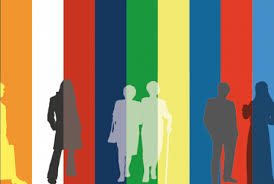 PARTENARIAT POUR UN GOUVERNEMENT OUVERT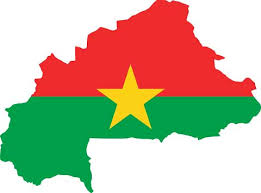 PLAN D’ACTIONNATIONAL 2023-2025Novembre 2023TABLE DES MATIERESTABLE DES MATIERES	2SIGLES ET ABREVIATIONS	3INTRODUCTION	6I.	METHODOLOGIE D’ELABORATION DU PLAN D’ACTIONS	7II.	DISPOSITIF DE SUIVI EVALUATION DU PLAN D’ACTIONS	9II.1 Comité technique de suivi-évaluation de la mise en œuvre du PGO	9II.2 Secrétariat technique	10III.	ENGAGEMENTS 2023-2025 POUR UN GOUVERNEMENT OUVERT	10III.1. L’efficacité de l’administration publique	11III.1.1. Engagement N°1 : Opérationnaliser le dispositif d’enregistrement et de traitements des plaintes et des suggestions dans trois ministères	11III.1.2. Engagement N°2 : Opérationnaliser les plateformes des services publics	18III.2 L’équité et la justice sociale	22III.2.1 Engagement n° 3 : Améliorer l’accessibilité des actes d’Etat civil aux populations	22III.2.2 Engagement n° 4 : Promouvoir l’autonomisation des femmes, des jeunes et des Personnes Déplacées Internes (PDI)	1III.3 Participation citoyenne	8III.3.1 Engagement n° 5 : Améliorer la participation des citoyens en matière de  la culture de la paix, de la tolérance et de la cohésion sociale.	8III.3.2 Engagement n° 6 : Améliorer l’éducation à la citoyenneté en milieu scolaire et universitaire	13III.3.3 Engagement n°7 : Contribuer à la prévention et à la résolution des conflits communautaires	19III.4 L’accès à l’information	26III.4.1. Engagement N°8 : Renforcer la communication autour du PGO	26III.5 La transparence	33III.4.1. Engagement N°9 : Améliorer la transparence par l’accès du public aux informations relatives aux processus budgétaires	33CONLUSION	39SIGLES ET ABREVIATIONSINTRODUCTIONLe Burkina Faso s’est engagé à promouvoir les principes de bonne gouvernance notamment la démocratie, la transparence, la redevabilité et la participation citoyenne. A cet effet, le Gouvernement a adhéré au Partenariat pour un gouvernement ouvert (PGO) lors du sommet mondial tenu du 07 au 09 décembre 2016 à Paris. L’adhésion du pays à ce partenariat s’est matérialisée par l’adoption d’un premier plan d’action national de treize (13) engagements pour la période 2017-2019 ; d’un deuxième plan d’action 2019-2021 de onze (11) engagements et d’un troisième plan d’action 2021-2023 qui comportait huit (08) engagements.Le rapport d’auto-évaluation du dernier Plan d’action national (PAN) 2021-2023, élaboré par l’administration publique et la société civile en juin 2023, révèle les résultats suivants : sur neuf (09) engagements, trois (03) sont achevés, cinq (05) ont connu une mise en œuvre substantielle (au-delà de 50%) et un (01) a connu une mise en œuvre limitée (taux de réalisation supérieur à 0 et inférieur à 50%) soit un taux global de 72%. Aussi, conformément au processus PGO, le Gouvernement du Burkina Faso a entrepris en collaboration avec l’ensemble des parties prenantes que sont la société civile, les collectivités territoriales, le secteur privé et les partenaires techniques et financiers, le processus de co-création et de co-implémentation du quatrième plan d’action national 2023-2025 du PGO.Le présent plan d’action national s’articule autour des points suivants : Méthodologie de co-création du plan d’actions ;Présentation des engagements 2023-2025 ;Dispositif de suivi évaluation du plan d’action.METHODOLOGIE D’ELABORATION DU PLAN D’ACTIONSLe processus d’élaboration du présent plan d’action national PGO a été conduit par le Ministère de la Fonction publique, du travail et de la protection sociale, point focal PGO au Burkina Faso. Ce processus a privilégié une démarche participative à travers l’implication des acteurs issus des départements ministériels, des institutions, des Collectivités territoriales (CT), des Organisations de la société civile (OSC), du Secteur privé et des Partenaires techniques et financiers (PTF). De même, en vue de disposer d’un document consensuel conformément à la démarche PGO, la société civile a été largement associée tout au long du processus de l’élaboration à la validation.En effet, un atelier de cadrage et de formation des facilitateurs tenu du 30 au 31 août 2023 a permis de définir la démarche méthodologique de tout le processus de co-création afin d’homogénéiser les pratiques, de déterminer l’agenda, ainsi que la feuille de route. Le but de cet atelier était de dégager une vision commune et d’identifier les modalités de participation de chaque acteur dans le processus d’élaboration du plan d’actions national. En outre, l’atelier a été permis de renforcer les capacités des facilitateurs pour la conduite des consultations publiques dans les régions du pays. Il s’est agi précisément de :Mettre à jour les capacités des facilitateurs de la Société civile et de l’Administration publique sur le processus des consultations publiques et de co-création du PAN à savoir comment sensibiliser au gouvernement ouvert, modérer, animer les consultations publiques – rechercher des thématiques, collecter les contributions, et partager les retours d’expériences ;Mettre à jour les connaissances des facilitateurs sur les principes généraux du Gouvernement Ouvert et du PGO afin de diffuser cette culture de gouvernance au sein de l’administration et de la société civile.A la suite de cette formation, le Gouvernement a entrepris en collaboration avec la société civile, l’organisation des consultations publiques en ligne durant la période du 09 septembre au 08 octobre 2023 (www.ogp.gov.bf et la page Facebook PGO Burkina Faso). Ces consultations ont permis de recueillir plus de 200 propositions en rapport avec des thématiques diverses.Des consultations publiques en présentiel ont été organisées du 09 au 16 octobre 2023 dans les régions du pays (à l’exception de la région du Sahel confrontée à l’insécurité). Ces consultations ont réuni les forces vives (OSC, acteurs de l’administration, élus locaux, secteur privé, médias, partenaires au développement, organisations de jeunes et de femmes, coutumiers, religieux etc.) dans chaque région.L’objectif général de ces consultations publiques était de recueillir les préoccupations et attentes des différents acteurs de la région en vue de l’identification des projets d’engagement du quatrième plan d’actions PGO.A l’issue des consultations publiques, un atelier de développement des projets d’engagements du PAN4 s’est tenu du 06 au 12 novembre 2023. Cet atelier a regroupé une trentaine de participants issus des ministères et institutions, de la société civile, des collectivités territoriales et des personnes de ressources. L’objectif général de l’atelier était d’élaborer le projet de plan d’action national 2023-2025. De façon spécifique il s’agissait de :prioriser les préoccupations issues des consultations publiques ;formuler des projets d’engagements découlant des préoccupations prioritaires ;identifier le ou les engagements du troisième PAN devant être reconduits ;identifier des porteurs pour la mise en œuvre des différents engagements.Les projets d’engagements issus de l’atelier ont été mis en ligne le 4 décembre 2023 via la page Facebook du PGO Burkina Faso et le site www.ogp.gov.bf en vue de recueillir des avis et suggestions des citoyens.Des consultations techniques sectorielles ont été organisées du 28 novembre au 1er décembre 2023 avec les acteurs étatiques (ministères) afin d’identifier les potentiels porteurs d’engagements. Ces consultations sectorielles ont permis d’affiner les engagements et de s’assurer de leur pertinence et de leur faisabilité. La société civile a également organisé des consultations au niveau du groupe de travail PGO en vue de recueillir les observations et les amendements des organisations de la société civile sur le projet de plan d’actions.DISPOSITIF DE SUIVI EVALUATION DU PLAN D’ACTIONSPour assurer le pilotage du processus d’élaboration du plan d’actions national PGO, le rapport en conseil des ministres n°2017-040/MAEC-BE/CAB du 24 février 2017, a désigné le Ministre de la fonction publique, du travail et de la protection sociale comme le Ministre en charge du Partenariat pour un gouvernement ouvert. Le suivi et l’évaluation de la mise en œuvre du processus du Partenariat pour un gouvernement ouvert, prévoit deux (02) organes de décisions : le Conseil national de modernisation de l’administration et de la bonne gouvernance (CN-MABG) et le Comité de pilotage de la modernisation de l’administration et de la bonne gouvernance (CP-MABG). A ces organes décisionnels s’ajoutent deux (02) organes techniques : le Comité technique de suivi- évaluation de la mise en œuvre du PGO et le Secrétariat technique.II.1 Comité technique de suivi-évaluation de la mise en œuvre du PGOLe Comité ou le Forum multi-acteurs a pour mission de conduire le processus de mise en œuvre du Partenariat pour un gouvernement ouvert. A ce titre, il est chargé :d’élaborer en collaboration avec tous les acteurs le plan d’actions national du PGO ;d’évaluer la mise en œuvre du plan d’actions national du PGO ;de produire les rapports d’évaluation du plan d’actions national du PGO ;d’évaluer l’état de mise en œuvre des recommandations issues du CN-MABG et du CP-MABG relatives au PGO.Le comité technique de suivi-évaluation est le Forum multi-acteurs PGO au Burkina Faso avec une composition égalitaire entre les représentants de l’administration et ceux de la société civile. Un arrêté du ministre en charge de la fonction publique, ministre PGO précise la composition et le fonctionnement de ce comité.II.2 Secrétariat techniqueLe secrétariat technique est assuré par le Secrétariat permanent de la modernisation de l’administration et de la bonne gouvernance (SP-MABG). Il est l’organe d’animation et de suivi de la mise en œuvre du plan d’actions au niveau des départements ministériels. De façon spécifique, il a pour attributions :d’élaborer le projet de plan d’actions national en collaboration avec le comité technique de suivi-évaluation et l’ensemble des acteurs ;de produire les projets de rapport à mi-parcours et d’auto-évaluation du plan d’actions national en collaboration avec le comité technique de suivi-évaluation et l’ensemble des acteurs ;de coordonner avec le comité technique de suivi-évaluation le suivi de la mise en œuvre des engagements ;de suivre la mise en œuvre des recommandations issues du CN-MABG et du CP-MABG ;d’élaborer le projet de rapport de mise en œuvre des engagements ;d’organiser les rencontres du comité technique de suivi-évaluation ;de mener la communication et la sensibilisation sur le Plan d’actions national et le gouvernement ouvert.ENGAGEMENTS 2023-2025 POUR UN GOUVERNEMENT OUVERTLe projet du plan d’action 2023-2025 contient neuf (09) projets d’engagements répartis autour de cinq (05) thématiques à savoir : i) l’efficacité de l’administration publique », ii) « l’équité et la justice sociale », iii) « la participation citoyenne », iv) « l’accès à l’information » et v) « la transparence ».Le coût total de mise en œuvre des engagements s’élève à deux milliards sept cent dix-sept millions huit cent cinquante mille (2 717 850 000) FCFAIII.1. L’efficacité de l’administration publiqueIII.1.1. Engagement N°1 : Opérationnaliser le dispositif d’enregistrement et de traitements des plaintes et des suggestions dans trois ministèresIII.1.2. Engagement N°2 : Opérationnaliser les plateformes des services publicsIII.2 L’équité et la justice sociale III.2.1 Engagement n° 3 : Améliorer l’accessibilité des actes d’Etat civil aux populationsIII.2.2 Engagement n° 4 : Promouvoir l’autonomisation des femmes, des jeunes et des Personnes Déplacées Internes (PDI)III.3 Participation citoyenneIII.3.1 Engagement n° 5 : Améliorer la participation des citoyens en matière de  la culture de la paix, de la tolérance et de la cohésion sociale.III.3.2 Engagement n° 6 : Améliorer l’éducation à la citoyenneté en milieu scolaire et universitaireIII.3.3 Engagement n°7 : Contribuer à la prévention et à la résolution des conflits communautaires III.4 L’accès à l’informationIII.4.1. Engagement N°8 : Renforcer la communication autour du PGOIII.5 La transparenceIII.4.1. Engagement N°9 : Améliorer la transparence par l’accès du public aux informations relatives aux processus budgétairesCONLUSIONLe projet de Plan d’actions national 2023-2025 compte neuf (09) engagements ambitieux et transformateurs dont la mise en œuvre permettra de renforcer l’efficacité de l’administration publique, la participation citoyenne, l’équité et la justice sociale, l’accès à l’information et la transparence.Le processus de Co-création du plan d’actions national a suivi une démarche inclusive et participative avec l’implication de toutes les parties prenantes dont les organisations de la société civile. A travers cet exercice, le pays réaffirme sa volonté de promouvoir les données ouvertes, d’engager les citoyens et les acteurs non étatiques dans l’exercice du contrôle citoyen afin d’aboutir à une plus grande transparence et une redevabilité. Son implémentation met l’accent sur la participation citoyenne à travers une forte implication des organisations de la société civile dans la mise en œuvre des activités des engagements. La réussite de l’implémentation du plan d’actions nécessite l’implication et la détermination de tous les acteurs à travers une synergie d’action et un dispositif efficace de suivi et d’évaluation.BURKINA - FASOUnité – Progrès – JusticeAK3BN:Association Koamb Bi-Biss Beog Na N Yi NeereALIA:Action Libre AfriqueAMBF:Association des Municipalités du Burkina FasoANPE:Agence Nationale pour l’EmploiANSSI:Agence Nationale de Sécurité des Systèmes d’Informations APIJ-CN:Association pour la Promotion et l’Intégration de la jeunesse du Centre-NordARBF:Association des Régions du Burkina FasoASCE LC:Autorité Supérieure de Contrôle d’Etat et de Lutte contre la Corruption BIT:Bureau International du TravailBSB:Burkina Suudu BawdèCCI-BF:Chambre de Commerce et d’Industrie du Burkina FasoCMA-BF:Chambre des Métiers de l’Artisanat du Burkina FasoCNA:Chambre Nationale de l’AgricultureCNEIBF:Conseil national de l’Economie Informelle du Burkina FasoCN-MABG	:Conseil National de Modernisation de l’Administration et de la Bonne gouvernanceCNOSC:Conseil National des Organisations de la Société CivileCNOSC-BF		:Conseil National des Organisations de la société civile du Burkina FasoDC:Datacenter DGARCTDirection générale des affaires religieuses, coutumières et traditionnelleDGARCT:DGMEC:Direction Générale de la modernisation de l’état civilDGPCP:Direction générale de la promotion de la citoyenneté et de la paixDSI:Direction des services informatiquesENABEL:Agence Belge pour le développementFAFPA:Fonds d’Appui à la Formation Professionnelle et à l’ApprentissageFKW:Faso Kuna WilliGIZ:Agence de coopération internationale allemande pour le développementHCDH:Haut Commissariat aux Droits HumainsMCCAT:Ministère de la communication, de la culture, des arts et du tourismeMEFP :Ministère de la Santé et de l’Hygiène Publique MENAPLN:Ministère de l’Education Nationale, de l’Alphabétisation et de la Promotion des Langues Nationales MFPTPS:Ministère de la Fonction Publique, du Travail et de la Protection SocialeMJDHRI:Ministère de la justice, des droits humains et des relations avec les institutionsMSAHRNGF:Ministère de la solidarité, de l’action humanitaire, de la réconciliation nationale, du genre et de la familleMSHP:Ministère de la santé et de l’hygiène publiqueMSJE:Ministère du sport, de la jeunesse et de l’emploiMTDPCE:Ministère de la Transition Digitale, des Postes et des Communications Electroniques MTEE:OCADES:Organisation catholique pour le développement et la solidarité OIM:Organisation internationaleONAFAR:Observatoire national des faits religieuxONAPREGECC:Observatoire national de prévention et de gestion des conflits communautairesONU Femme:Organisation des nations unies FemmePANPlan d’actionPA-SD:Plan d’Action de la stabilité pour le développementPBNT:Projet Backbone National pour les TélécommunicationsPDI:Personnes Déplacées Internes:Partenariat pour un Gouvernement ouvert PNUD:Programme des Nations Unies pour le développementRGPH:Recensement Général de la Population et de l’HabitationRTB:Radio-télé diffusion du BurkinaSFCG-BF SEARCH,:Search For Common Ground Burkina FasoSENAC:Semaine nationale de la citoyennetéSOFITEX:Société Burkinabé des Fibres TextilesSP-MABG:Secrétariat Permanent de la Modernisation de l’Administration et de la Bonne GouvernanceSPONG:Secrétariat Permanent des Organisations Non Gouvernementales ST-REVIE:Secrétariat Technique de la Réconciliation Nationale et du Vivre EnsembleTD/TA:Tribunaux départementaux et AdministratifsTDH:Terre des hommesTIC:Technologie de l’information et de la communicationUE:Union européenneUFC:Union fraternelle des croyantsUNFPA:Fonds des Nations Unies pour la populationUNICEF:Fonds des Nations Unies pour l’enfanceUSAID:Agence des Etats Unies pour le développementWANEP-BURKINA:West Africa Network for PeacebuildingPaysBURKINA FASOBURKINA FASOBURKINA FASONuméro et nom de l'engagementOpérationnaliser le dispositif d’enregistrement et de traitements des plaintes et des suggestions dans trois ministèresOpérationnaliser le dispositif d’enregistrement et de traitements des plaintes et des suggestions dans trois ministèresOpérationnaliser le dispositif d’enregistrement et de traitements des plaintes et des suggestions dans trois ministèresBrève description de l’engagementL’engagement vise l’amélioration de la qualité de prestation du service public par la prise en compte des préoccupations des citoyens. Cela contribue au renforcement de la redevabilité.L’engagement vise l’amélioration de la qualité de prestation du service public par la prise en compte des préoccupations des citoyens. Cela contribue au renforcement de la redevabilité.L’engagement vise l’amélioration de la qualité de prestation du service public par la prise en compte des préoccupations des citoyens. Cela contribue au renforcement de la redevabilité.Responsable de l'engagementMinistère de la Fonction Publique, du Travail et de la Protection Sociale (MFPTPS)/ Secrétariat Permanent de la Modernisation de l’Administration et de la Bonne Gouvernance (SP-MABG).Sidi BARRY, Secrétaire Permanent de la Modernisation de l’Administration et de la Bonne GouvernanceEmail : sidibarry12@yahoo.frTel : 60 93 72 38/75 09 45 01Ministère de la Fonction Publique, du Travail et de la Protection Sociale (MFPTPS)/ Secrétariat Permanent de la Modernisation de l’Administration et de la Bonne Gouvernance (SP-MABG).Sidi BARRY, Secrétaire Permanent de la Modernisation de l’Administration et de la Bonne GouvernanceEmail : sidibarry12@yahoo.frTel : 60 93 72 38/75 09 45 01Ministère de la Fonction Publique, du Travail et de la Protection Sociale (MFPTPS)/ Secrétariat Permanent de la Modernisation de l’Administration et de la Bonne Gouvernance (SP-MABG).Sidi BARRY, Secrétaire Permanent de la Modernisation de l’Administration et de la Bonne GouvernanceEmail : sidibarry12@yahoo.frTel : 60 93 72 38/75 09 45 01Parties prenantes de soutienGouvernementSociété civileAutres acteurs (Parlement, Secteur privé, etc.)Parties prenantes de soutienMinistère de l’Education Nationale, de l’Alphabétisation et de la Promotion des Langues Nationales ; Ministère de la Santé et de l’Hygiène Publique ; Ministère de la Transition Digitale, des Postes et des Communications Electroniques ;Autorité Supérieure de Contrôle d’Etat et de Lutte contre la CorruptionRéseau National de Lutte Anti - Corruption ; Beogo Neere ; Open Burkina ; Youth open dataPériode viséeJuin 2023 - juin 2025Juin 2023 - juin 2025Juin 2023 - juin 2025Définition de la problématiqueDéfinition de la problématiqueÀ quel problème l'engagement vise-t-il à répondre ?L’engagement vise à apporter des solutions à un certain nombre de difficultés. Il s’agit entre autres de :la faible participation du citoyen à l’amélioration du service public ;la faible prise en compte du feed-back des citoyens dans la délivrance du service public ;la lenteur dans la délivrance de certains services dans l’administration ;la faible efficacité de l’administration publique. Qui est concerné ? Les usagers/clients du service public sont concernés par ce problème.Dans quel lieu cela se déroule-t-il ? Le problème touche les usagers/clients du service public sur toute l’étendue du territoire nationale et à l’étranger.Comment les gens sont-ils touchés ? Lorsque les usagers/clients sont dans l’attente ou ne sont pas satisfaits du service qui leur est rendu par l’Administration publique, ils ne disposent pas de mécanismes adéquats pour poser leurs plaintes, réclamations et au besoin faire des suggestions. L’administration ne dispose pas non plus de mécanismes par lesquels un retour aux différentes préoccupations des usagers pourrait être fait. Il en résulte un manque de confiance des usagers/clients vis-à-vis de l’administration publique. Quand sont-ils plus touchés ? Le problème survient lors de la demande du service public.Quand le problème a-t-il commencé ? Depuis l’avènement du service public.Depuis combien de temps le problème affecte-t-il les personnes touchées ?On peut situer ce phénomène depuis la mise en place de notre Administration publique.À quel problème l'engagement vise-t-il à répondre ?L’engagement vise à apporter des solutions à un certain nombre de difficultés. Il s’agit entre autres de :la faible participation du citoyen à l’amélioration du service public ;la faible prise en compte du feed-back des citoyens dans la délivrance du service public ;la lenteur dans la délivrance de certains services dans l’administration ;la faible efficacité de l’administration publique. Qui est concerné ? Les usagers/clients du service public sont concernés par ce problème.Dans quel lieu cela se déroule-t-il ? Le problème touche les usagers/clients du service public sur toute l’étendue du territoire nationale et à l’étranger.Comment les gens sont-ils touchés ? Lorsque les usagers/clients sont dans l’attente ou ne sont pas satisfaits du service qui leur est rendu par l’Administration publique, ils ne disposent pas de mécanismes adéquats pour poser leurs plaintes, réclamations et au besoin faire des suggestions. L’administration ne dispose pas non plus de mécanismes par lesquels un retour aux différentes préoccupations des usagers pourrait être fait. Il en résulte un manque de confiance des usagers/clients vis-à-vis de l’administration publique. Quand sont-ils plus touchés ? Le problème survient lors de la demande du service public.Quand le problème a-t-il commencé ? Depuis l’avènement du service public.Depuis combien de temps le problème affecte-t-il les personnes touchées ?On peut situer ce phénomène depuis la mise en place de notre Administration publique.Quelles sont les causes du problème ?Développez votre compréhension des causes du problème. Dans la mesure du possible, identifiez les causes profondes. Ayez recours aux outils d'analyse du problème (par exemple, l'arbre des problèmes, les cinq pourquoi, le diagramme cause-effet ou d'autres méthodes connexes) si nécessaire et fournissez des justifications dans la mesure du possible.L’Administration publique, à travers ses agents, s’est longtemps contentée de délivrer des services sans se préoccuper de la satisfaction et de l’opinion que les usagers/clients ont de ses prestations. Il en résulte des insuffisances dans l’offre de service qui occasionnent de l’insatisfaction auprès des bénéficiaires. Comme autre cause, on observe le fait pour les usagers/clients de ne pas disposer de mécanisme pour se faire entendre, toute chose qui crée des frustrations et amène certains à ne plus faire confiance à l’Administration publique et à se retourner vers des circuits non habilités, soit pour obtenir satisfaction soit pour poser leur récrimination.Quelles sont les causes du problème ?Développez votre compréhension des causes du problème. Dans la mesure du possible, identifiez les causes profondes. Ayez recours aux outils d'analyse du problème (par exemple, l'arbre des problèmes, les cinq pourquoi, le diagramme cause-effet ou d'autres méthodes connexes) si nécessaire et fournissez des justifications dans la mesure du possible.L’Administration publique, à travers ses agents, s’est longtemps contentée de délivrer des services sans se préoccuper de la satisfaction et de l’opinion que les usagers/clients ont de ses prestations. Il en résulte des insuffisances dans l’offre de service qui occasionnent de l’insatisfaction auprès des bénéficiaires. Comme autre cause, on observe le fait pour les usagers/clients de ne pas disposer de mécanisme pour se faire entendre, toute chose qui crée des frustrations et amène certains à ne plus faire confiance à l’Administration publique et à se retourner vers des circuits non habilités, soit pour obtenir satisfaction soit pour poser leur récrimination.Description de l’engagementDescription de l’engagementQu'est-ce qui a été fait jusqu'à présent pour résoudre le problème ?Quelles solutions ont-elles été mises à disposition pour ce problème au cours des années précédentes ? Quel a été leur taux de succès ?Notre Administration publique a toujours recherché des solutions pour plus de participation des usagers/clients afin d’améliorer sa performance. C’est à cet effet que suite à l’adhésion de notre pays au PGO en 2016 et dans le cadre de la mise en œuvre du premier Plan d’action national (PAN) 2017-2019, la solution envisagée a été de prendre l’engagement « Mettre en place un dispositif d’enregistrement et de traitement des plaintes au sein des départements ministériels ». Ledit dispositif a été effectivement mis en place avec un taux de réalisation de 100%.Le deuxième PAN 2019-2021 a poursuivi cette recherche de solutions à travers l’engagement « Opérationnaliser le dispositif d’enregistrement et de traitement des plaintes et suggestions dans l’administration publique ». Il s’agissait pour cet engagement d’opérationnaliser le dispositif en sa phase pilote au niveau du ministère de la Fonction Publique, du travail et de la Protection Sociale. Le dispositif a été opérationnel d’où un taux de réalisation de 100%.Fort de ce résultat, le troisième PAN 2021-2023 reconduit l’engagement « Opérationnaliser le dispositif d’enregistrement et de traitement des plaintes et suggestions dans trois (03) ministères » avec comme objectif d’étendre la phase pilote à deux autres ministères à savoir le Ministère en charge de l’Education nationale et celui en charge de la Santé. Sa mise en œuvre a souffert de quelques difficultés techniques liées au serveur d’hébergement au niveau national et l’insuffisance de ressources financières. Le taux de réalisation physique se situe à 20%.Qu'est-ce qui a été fait jusqu'à présent pour résoudre le problème ?Quelles solutions ont-elles été mises à disposition pour ce problème au cours des années précédentes ? Quel a été leur taux de succès ?Notre Administration publique a toujours recherché des solutions pour plus de participation des usagers/clients afin d’améliorer sa performance. C’est à cet effet que suite à l’adhésion de notre pays au PGO en 2016 et dans le cadre de la mise en œuvre du premier Plan d’action national (PAN) 2017-2019, la solution envisagée a été de prendre l’engagement « Mettre en place un dispositif d’enregistrement et de traitement des plaintes au sein des départements ministériels ». Ledit dispositif a été effectivement mis en place avec un taux de réalisation de 100%.Le deuxième PAN 2019-2021 a poursuivi cette recherche de solutions à travers l’engagement « Opérationnaliser le dispositif d’enregistrement et de traitement des plaintes et suggestions dans l’administration publique ». Il s’agissait pour cet engagement d’opérationnaliser le dispositif en sa phase pilote au niveau du ministère de la Fonction Publique, du travail et de la Protection Sociale. Le dispositif a été opérationnel d’où un taux de réalisation de 100%.Fort de ce résultat, le troisième PAN 2021-2023 reconduit l’engagement « Opérationnaliser le dispositif d’enregistrement et de traitement des plaintes et suggestions dans trois (03) ministères » avec comme objectif d’étendre la phase pilote à deux autres ministères à savoir le Ministère en charge de l’Education nationale et celui en charge de la Santé. Sa mise en œuvre a souffert de quelques difficultés techniques liées au serveur d’hébergement au niveau national et l’insuffisance de ressources financières. Le taux de réalisation physique se situe à 20%.Quelle solution suggérez-vous ?Qu'allez-vous faire pour résoudre le problème ? La résolution de ce problème passe par l’opérationnalisation effective du dispositif dans trois ministères pilotes.En quoi cela diffère-t-il des efforts précédents ? La dernière phase pilote qui était censée concerner trois ministères a été émaillée de difficultés d’ordre technique et financier entravant l’effectivité de sa mise en œuvre. Il s’agit pour le présent engagement de mobiliser toutes les ressources nécessaires afin de pallier les insuffisances passées et assurer l’effectivité de ladite phase pilote.De quelle manière la solution résoudra-t-elle le problème ? Comment la solution résoudra-t-elle le problème ?En donnant la possibilité à un plus grand nombre d’usagers/clients de formuler leurs plaintes, réclamations et recueillir leurs suggestions, les services publics répondront ainsi à un plus grand nombre de préoccupations diverses et pourra capitaliser les solutions apportées pour mettre fin aux insuffisances.  Résoudra-t-elle le problème dans son intégralité ou partiellement ? L’objectif recherché est de résoudre le problème dans son intégralité.Quelle partie du problème résoudra-t-il, si ce n'est tout le problème ?Quelle solution suggérez-vous ?Qu'allez-vous faire pour résoudre le problème ? La résolution de ce problème passe par l’opérationnalisation effective du dispositif dans trois ministères pilotes.En quoi cela diffère-t-il des efforts précédents ? La dernière phase pilote qui était censée concerner trois ministères a été émaillée de difficultés d’ordre technique et financier entravant l’effectivité de sa mise en œuvre. Il s’agit pour le présent engagement de mobiliser toutes les ressources nécessaires afin de pallier les insuffisances passées et assurer l’effectivité de ladite phase pilote.De quelle manière la solution résoudra-t-elle le problème ? Comment la solution résoudra-t-elle le problème ?En donnant la possibilité à un plus grand nombre d’usagers/clients de formuler leurs plaintes, réclamations et recueillir leurs suggestions, les services publics répondront ainsi à un plus grand nombre de préoccupations diverses et pourra capitaliser les solutions apportées pour mettre fin aux insuffisances.  Résoudra-t-elle le problème dans son intégralité ou partiellement ? L’objectif recherché est de résoudre le problème dans son intégralité.Quelle partie du problème résoudra-t-il, si ce n'est tout le problème ?Quels résultats voulons-nous atteindre en mettant en œuvre cet engagement ?Quels résultats aimerions-nous produire ? Il s’agit de renforcer la performance de l’Administration publique en vue de satisfaire les attentes des usagers par la prise en compte de leurs plaintes, avis et suggestions. Quels changements au niveau des connaissances, des compétences et des capacités voulons-nous réaliser ? L’Administration publique en général et les agents publics en particulier seront dotés de connaissances nécessaires en lien avec leurs missions et aussi axées vers la satisfaction client. Ils feront ainsi montre de compétences adéquates pour répondre efficacement aux plaintes et réclamations formulées par les usagers à l’endroit des services publics.Quels changements au niveau des comportements, des systèmes et des pratiques voulons-nous créer ?Il s’agira dans un premier temps de créer un cadre formel de prise en charge des usagers/clients du service public. Dans un second temps, les agents publics seront beaucoup plus sensibles à la satisfaction des usagers/clients. Ils seront beaucoup plus proactifs et capables de rendre un service public de qualité. Quels résultats voulons-nous atteindre en mettant en œuvre cet engagement ?Quels résultats aimerions-nous produire ? Il s’agit de renforcer la performance de l’Administration publique en vue de satisfaire les attentes des usagers par la prise en compte de leurs plaintes, avis et suggestions. Quels changements au niveau des connaissances, des compétences et des capacités voulons-nous réaliser ? L’Administration publique en général et les agents publics en particulier seront dotés de connaissances nécessaires en lien avec leurs missions et aussi axées vers la satisfaction client. Ils feront ainsi montre de compétences adéquates pour répondre efficacement aux plaintes et réclamations formulées par les usagers à l’endroit des services publics.Quels changements au niveau des comportements, des systèmes et des pratiques voulons-nous créer ?Il s’agira dans un premier temps de créer un cadre formel de prise en charge des usagers/clients du service public. Dans un second temps, les agents publics seront beaucoup plus sensibles à la satisfaction des usagers/clients. Ils seront beaucoup plus proactifs et capables de rendre un service public de qualité. Analyse de l’engagementAnalyse de l’engagementAnalyse de l’engagementQuestionsRéponse (si non applicable, répondez simplement N/A)Réponse (si non applicable, répondez simplement N/A)Comment l'engagement favorisera-t-il la transparence ?Comment contribuera-t-il à améliorer l'accès des citoyens aux informations et aux données ? Comment rendra-t-il le gouvernement plus transparent pour les citoyens ?Cet engagement permettra à l’Administration publique d’exposer ses modes de procédures et bien d’autres aspects liés à ses missions afin de permettre à l’usager/client de mieux connaitre son fonctionnement Cet engagement permettra à l’Administration publique d’exposer ses modes de procédures et bien d’autres aspects liés à ses missions afin de permettre à l’usager/client de mieux connaitre son fonctionnement Comment l'engagement contribuera-t-il à favoriser la responsabilisation ?Comment aidera-t-il les organismes publics à devenir plus responsables envers le public ? Comment facilitera-t-il la capacité des citoyens à savoir comment la mise en œuvre progresse ? Comment soutiendra-t-il des systèmes de suivi et d'évaluation transparents ?Les agents publics et dans une large mesure, l’Administration publique, se sentiront plus concernés par la délivrance de services public de qualité et seront plus disposés à rendre compte de leur gestion aux usagers/clients.Les citoyens auront accès aux informations nécessaires pour mieux apprécier l’évolution de leur demande et ainsi accepter les délais de traitement de leur requête.Un tel dispositif viendra renforcer les mécanismes de suivi-évaluation déjà existants dans la mise en œuvre des missions de service public. Les agents publics et dans une large mesure, l’Administration publique, se sentiront plus concernés par la délivrance de services public de qualité et seront plus disposés à rendre compte de leur gestion aux usagers/clients.Les citoyens auront accès aux informations nécessaires pour mieux apprécier l’évolution de leur demande et ainsi accepter les délais de traitement de leur requête.Un tel dispositif viendra renforcer les mécanismes de suivi-évaluation déjà existants dans la mise en œuvre des missions de service public. Comment l'engagement améliorera-t-il la participation des citoyens à la définition, à la mise en œuvre et au suivi des solutions ?Comment engagera-t-il de manière proactive les citoyens et les groupes de citoyens ?Outre les plaintes et réclamations, le dispositif donne aussi l’opportunité aux citoyens de faire des suggestions à l’endroit du service public. Ainsi, par la prise en compte de leurs suggestions, de même que la résolution de leurs réclamations, les usagers/clients participeront à l’amélioration de la performance de l’Administration publique.Outre les plaintes et réclamations, le dispositif donne aussi l’opportunité aux citoyens de faire des suggestions à l’endroit du service public. Ainsi, par la prise en compte de leurs suggestions, de même que la résolution de leurs réclamations, les usagers/clients participeront à l’amélioration de la performance de l’Administration publique.Planification de l’engagement(Il s'agit d'un processus de planification initial qui examine en grande partie les jalons et les résultats attendus, ainsi que les principales parties prenantes impliquées.)Planification de l’engagement(Il s'agit d'un processus de planification initial qui examine en grande partie les jalons et les résultats attendus, ainsi que les principales parties prenantes impliquées.)Planification de l’engagement(Il s'agit d'un processus de planification initial qui examine en grande partie les jalons et les résultats attendus, ainsi que les principales parties prenantes impliquées.)Planification de l’engagement(Il s'agit d'un processus de planification initial qui examine en grande partie les jalons et les résultats attendus, ainsi que les principales parties prenantes impliquées.)Planification de l’engagement(Il s'agit d'un processus de planification initial qui examine en grande partie les jalons et les résultats attendus, ainsi que les principales parties prenantes impliquées.)Planification de l’engagement(Il s'agit d'un processus de planification initial qui examine en grande partie les jalons et les résultats attendus, ainsi que les principales parties prenantes impliquées.)Planification de l’engagement(Il s'agit d'un processus de planification initial qui examine en grande partie les jalons et les résultats attendus, ainsi que les principales parties prenantes impliquées.)JalonsRésultats attendusDate de réalisation prévueCoût de réalisationParties prenantesParties prenantesParties prenantesOrganiser des concertations avec les ministères pilotesDes concertations avec les ministères pilotes sont organiséesJuin 202510 000 000Responsable : MFPTPSSidi BARRY, Secrétaire Permanent de la Modernisation de l’Administration et de la Bonne GouvernanceEmail : sidibarry12@yahoo.frTel : 60 93 72 38/75 09 45 01Responsable : MFPTPSSidi BARRY, Secrétaire Permanent de la Modernisation de l’Administration et de la Bonne GouvernanceEmail : sidibarry12@yahoo.frTel : 60 93 72 38/75 09 45 01Responsable : MFPTPSSidi BARRY, Secrétaire Permanent de la Modernisation de l’Administration et de la Bonne GouvernanceEmail : sidibarry12@yahoo.frTel : 60 93 72 38/75 09 45 01Organiser des concertations avec les ministères pilotesDes concertations avec les ministères pilotes sont organiséesJuin 202510 000 000Parties prenantes de soutienParties prenantes de soutienOrganiser des concertations avec les ministères pilotesDes concertations avec les ministères pilotes sont organiséesJuin 202510 000 000GouvernementOSCAutres (par exemple, le Parlement, le secteur privé, etc.)Organiser des concertations avec les ministères pilotesDes concertations avec les ministères pilotes sont organiséesJuin 202510 000 000MENAPLNMSHPMTDPCEMEFPCNOSCOpen Burkina Acquérir du matériel de bureau et du matériel informatiqueDu matériel de bureau et du matériel informatique sont acquisJuin 202530 000 000Responsable : MFPTPSSidi BARRY, Secrétaire Permanent de la Modernisation de l’Administration et de la Bonne GouvernanceEmail : sidibarry12@yahoo.frTel : 60 93 72 38/75 09 45 01Responsable : MFPTPSSidi BARRY, Secrétaire Permanent de la Modernisation de l’Administration et de la Bonne GouvernanceEmail : sidibarry12@yahoo.frTel : 60 93 72 38/75 09 45 01Responsable : MFPTPSSidi BARRY, Secrétaire Permanent de la Modernisation de l’Administration et de la Bonne GouvernanceEmail : sidibarry12@yahoo.frTel : 60 93 72 38/75 09 45 01Acquérir du matériel de bureau et du matériel informatiqueDu matériel de bureau et du matériel informatique sont acquisJuin 202530 000 000Parties prenantes de soutienParties prenantes de soutienParties prenantes de soutienAcquérir du matériel de bureau et du matériel informatiqueDu matériel de bureau et du matériel informatique sont acquisJuin 202530 000 000GouvernementOSCAutres (par exemple, le Parlement, le secteur privé, etc.)Acquérir du matériel de bureau et du matériel informatiqueDu matériel de bureau et du matériel informatique sont acquisJuin 202530 000 000MENAPLNMSHPMTDPCEMEFPCNOSCOpen BurkinaMettre à niveau la plateforme pour prendre en compte de nouvelles fonctionnalités du dispositifLa plateforme est mise à niveau pour prendre en compte de nouvelles fonctionnalités du dispositifJuin 20255 000 000 Responsable : MFPTPSSidi BARRY, Secrétaire Permanent de la Modernisation de l’Administration et de la Bonne GouvernanceEmail : sidibarry12@yahoo.frTel : 60 93 72 38/75 09 45 01Responsable : MFPTPSSidi BARRY, Secrétaire Permanent de la Modernisation de l’Administration et de la Bonne GouvernanceEmail : sidibarry12@yahoo.frTel : 60 93 72 38/75 09 45 01Responsable : MFPTPSSidi BARRY, Secrétaire Permanent de la Modernisation de l’Administration et de la Bonne GouvernanceEmail : sidibarry12@yahoo.frTel : 60 93 72 38/75 09 45 01Mettre à niveau la plateforme pour prendre en compte de nouvelles fonctionnalités du dispositifLa plateforme est mise à niveau pour prendre en compte de nouvelles fonctionnalités du dispositifJuin 20255 000 000 Parties prenantes de soutienParties prenantes de soutienParties prenantes de soutienMettre à niveau la plateforme pour prendre en compte de nouvelles fonctionnalités du dispositifLa plateforme est mise à niveau pour prendre en compte de nouvelles fonctionnalités du dispositifJuin 20255 000 000 GouvernementMFPTPSOSCCNOSC Autres (par exemple, le Parlement, le secteur privé, etc.)Mettre à niveau la plateforme pour prendre en compte de nouvelles fonctionnalités du dispositifLa plateforme est mise à niveau pour prendre en compte de nouvelles fonctionnalités du dispositifJuin 20255 000 000 MENAPLNMSHPMTDPCEMEFPCNOSCOpen BurkinaAssurer la formation des acteurs en charge de la gestion des plaintes des usagersLa formation des acteurs en charge de la gestion des plaintes des usagers est assuréeJuin 202525 000 000Responsable : MFPTPSSidi BARRY, Secrétaire Permanent de la Modernisation de l’Administration et de la Bonne GouvernanceEmail : sidibarry12@yahoo.frTel : 60 93 72 38/75 09 45 01Responsable : MFPTPSSidi BARRY, Secrétaire Permanent de la Modernisation de l’Administration et de la Bonne GouvernanceEmail : sidibarry12@yahoo.frTel : 60 93 72 38/75 09 45 01Responsable : MFPTPSSidi BARRY, Secrétaire Permanent de la Modernisation de l’Administration et de la Bonne GouvernanceEmail : sidibarry12@yahoo.frTel : 60 93 72 38/75 09 45 01Assurer la formation des acteurs en charge de la gestion des plaintes des usagersLa formation des acteurs en charge de la gestion des plaintes des usagers est assuréeJuin 202525 000 000Parties prenantes de soutienParties prenantes de soutienParties prenantes de soutienAssurer la formation des acteurs en charge de la gestion des plaintes des usagersLa formation des acteurs en charge de la gestion des plaintes des usagers est assuréeJuin 202525 000 000GouvernementOSCAutres (par exemple, le Parlement, le secteur privé, etc.)Assurer la formation des acteurs en charge de la gestion des plaintes des usagersLa formation des acteurs en charge de la gestion des plaintes des usagers est assuréeJuin 202525 000 000MENAPLNMSHPMTDPCEMEFPCNOSCOpen BurkinaÉlaborer un rapport périodique de mise œuvre des plaintesun rapport périodique de mise œuvre des plaintes est élaboréJuin 202515 000 000Responsable : MFPTPSSidi BARRY, Secrétaire Permanent de la Modernisation de l’Administration et de la Bonne GouvernanceEmail : sidibarry12@yahoo.frTel : 60 93 72 38/75 09 45 01Responsable : MFPTPSSidi BARRY, Secrétaire Permanent de la Modernisation de l’Administration et de la Bonne GouvernanceEmail : sidibarry12@yahoo.frTel : 60 93 72 38/75 09 45 01Responsable : MFPTPSSidi BARRY, Secrétaire Permanent de la Modernisation de l’Administration et de la Bonne GouvernanceEmail : sidibarry12@yahoo.frTel : 60 93 72 38/75 09 45 01Élaborer un rapport périodique de mise œuvre des plaintesun rapport périodique de mise œuvre des plaintes est élaboréJuin 202515 000 000Parties prenantes de soutienParties prenantes de soutienParties prenantes de soutienÉlaborer un rapport périodique de mise œuvre des plaintesun rapport périodique de mise œuvre des plaintes est élaboréJuin 202515 000 000GouvernementOSCAutres (par exemple, le Parlement, le secteur privé, etc.)Élaborer un rapport périodique de mise œuvre des plaintesun rapport périodique de mise œuvre des plaintes est élaboréJuin 202515 000 000MENAPLNMSHP MTDPCEMEFPCNOSCOpen BurkinaInitier des actions de communication et d’information (spots radio-télé, production de brochures, flyers, émissions radio-télé, pages dédiées sur les réseaux sociaux, insertion dans les journaux)Des actions de communication et d’information (spots radio-télé, production de brochures, flyers, émissions radio-télé, pages dédiées sur les réseaux sociaux, insertion dans les journaux) sont initiéesJuin 202520 000 000Responsable : MFPTPSSidi BARRY, Secrétaire Permanent de la Modernisation de l’Administration et de la Bonne GouvernanceEmail : sidibarry12@yahoo.frTel : 60 93 72 38/75 09 45 01Responsable : MFPTPSSidi BARRY, Secrétaire Permanent de la Modernisation de l’Administration et de la Bonne GouvernanceEmail : sidibarry12@yahoo.frTel : 60 93 72 38/75 09 45 01Responsable : MFPTPSSidi BARRY, Secrétaire Permanent de la Modernisation de l’Administration et de la Bonne GouvernanceEmail : sidibarry12@yahoo.frTel : 60 93 72 38/75 09 45 01Initier des actions de communication et d’information (spots radio-télé, production de brochures, flyers, émissions radio-télé, pages dédiées sur les réseaux sociaux, insertion dans les journaux)Des actions de communication et d’information (spots radio-télé, production de brochures, flyers, émissions radio-télé, pages dédiées sur les réseaux sociaux, insertion dans les journaux) sont initiéesJuin 202520 000 000Parties prenantes de soutienParties prenantes de soutienParties prenantes de soutienInitier des actions de communication et d’information (spots radio-télé, production de brochures, flyers, émissions radio-télé, pages dédiées sur les réseaux sociaux, insertion dans les journaux)Des actions de communication et d’information (spots radio-télé, production de brochures, flyers, émissions radio-télé, pages dédiées sur les réseaux sociaux, insertion dans les journaux) sont initiéesJuin 202520 000 000GouvernementOSCAutres (par exemple, le Parlement, le secteur privé, etc.)Initier des actions de communication et d’information (spots radio-télé, production de brochures, flyers, émissions radio-télé, pages dédiées sur les réseaux sociaux, insertion dans les journaux)Des actions de communication et d’information (spots radio-télé, production de brochures, flyers, émissions radio-télé, pages dédiées sur les réseaux sociaux, insertion dans les journaux) sont initiéesJuin 2025MENAPLNMSHP MTDPCEMEFPCNOSCOpen BurkinaOrganiser une campagne de communication, d’information et de sensibilisation dans les 13 régions du Burkina Faso sur le dispositifune campagne de communication, d’information et de sensibilisation est organisée dans les 13 régions du Burkina Faso sur le dispositif Juin 202530 000 000Responsable : MFPTPSSidi BARRY, Secrétaire Permanent de la Modernisation de l’Administration et de la Bonne GouvernanceEmail : sidibarry12@yahoo.frTel : 60 93 72 38/75 09 45 01Responsable : MFPTPSSidi BARRY, Secrétaire Permanent de la Modernisation de l’Administration et de la Bonne GouvernanceEmail : sidibarry12@yahoo.frTel : 60 93 72 38/75 09 45 01Responsable : MFPTPSSidi BARRY, Secrétaire Permanent de la Modernisation de l’Administration et de la Bonne GouvernanceEmail : sidibarry12@yahoo.frTel : 60 93 72 38/75 09 45 01Organiser une campagne de communication, d’information et de sensibilisation dans les 13 régions du Burkina Faso sur le dispositifune campagne de communication, d’information et de sensibilisation est organisée dans les 13 régions du Burkina Faso sur le dispositif Juin 202530 000 000Parties prenantes de soutienParties prenantes de soutienParties prenantes de soutienOrganiser une campagne de communication, d’information et de sensibilisation dans les 13 régions du Burkina Faso sur le dispositifune campagne de communication, d’information et de sensibilisation est organisée dans les 13 régions du Burkina Faso sur le dispositif Juin 202530 000 000GouvernementOSCAutres (par exemple, le Parlement, le secteur privé, etc.)Organiser une campagne de communication, d’information et de sensibilisation dans les 13 régions du Burkina Faso sur le dispositifune campagne de communication, d’information et de sensibilisation est organisée dans les 13 régions du Burkina Faso sur le dispositif Juin 202530 000 000MENAPLNMSHP MTDPCEMEFPCNOSCOpen BurkinaCoût global de l’engagement :                  135 000 000 FCFA                                    Coût global de l’engagement :                  135 000 000 FCFA                                    Coût global de l’engagement :                  135 000 000 FCFA                                    Coût global de l’engagement :                  135 000 000 FCFA                                    Coût global de l’engagement :                  135 000 000 FCFA                                    Coût global de l’engagement :                  135 000 000 FCFA                                    Coût global de l’engagement :                  135 000 000 FCFA                                    PaysBURKINA FASOBURKINA FASOBURKINA FASONuméro et nom de l'engagementOpérationnaliser les plateformes des services publicsOpérationnaliser les plateformes des services publicsOpérationnaliser les plateformes des services publicsBrève description de l’engagementL’engagement vise à redynamiser les plateformes déjà existantes en vue de faciliter l’accès des populations aux services publics des ministères et institutions. L’engagement vise à redynamiser les plateformes déjà existantes en vue de faciliter l’accès des populations aux services publics des ministères et institutions. L’engagement vise à redynamiser les plateformes déjà existantes en vue de faciliter l’accès des populations aux services publics des ministères et institutions. Responsable de l'engagementTout ministère et institution concernés par les plateformesTout ministère et institution concernés par les plateformesTout ministère et institution concernés par les plateformesParties prenantes de soutienGouvernementSociété civileAutres acteurs (Parlement, Secteur privé, etc)Parties prenantes de soutienMinistère de la Fonction Publique, du Travail et de la Protection Sociale (MFPTPS) ;Ministère de la Transition Digitale, des Postes et des Communications Electronique (MTDPCE) ; Agence Nationale de Sécurité des Systèmes d’Informations (ANSSI)Conseil National des Organisations de la Société Civile (CNOSC). Open BurkinaLe cas échéant, veuillez indiquer le rôle et l'implication du Parlement ou du département législatif, et d'autres acteurs tels que le secteur privé pour la réussite de l'engagement. S'ils n'ont pas été engagés auparavant, mentionnez comment ils seront engagés pendant et/ou après l'adoption du plan.Période viséeJuin 2023 - juin 2025Juin 2023 - juin 2025Juin 2023 - juin 2025Définition de la problématiqueÀ quel problème l'engagement vise-t-il à répondre ?Difficultés d’accès et d’utilisation des plateformes par les usagers des services publics.  Les usagers des services publics sont concernés par ce problème qui se manifeste au niveau national.  Cela se matérialise par la non-satisfaction des usagers pendant la demande du service public en ligne et ce depuis le dysfonctionnement des plateformes.  Quelles sont les causes du problème ?La faible couverture du réseau internet sur plan national, le dysfonctionnement des serveurs, les difficultés techniques dues au manque de suivi des plateformes rendent difficile leur l’utilisation.  Description de l’engagement ;Qu'est-ce qui a été fait jusqu'à présent pour résoudre le problème ?Quelles solutions ont-elles été mises à disposition pour ce problème au cours des années précédentes ? Quel a été leur taux de succès ?Au cours de ces dernières années, nous notons que l’internalisation des serveurs, l’amélioration de la connectivité au réseau local par le dépôt de la fibre optique par le Projet Backbone National pour les Télécommunications (PBNT), la mise en place du point d’atterrissage virtuel et d’échange internet du Burkina ont été des solutions exploitées au profit des populations sur l’utilisation des plateformes. Cependant les résultats atteints restent mitigés.Quelle solution suggérez-vous ?Qu'allez-vous faire pour résoudre le problème ?La résolution de ce problème passe par l’acquisition de serveurs adaptés, la mise à jour et la sécurisation des plateformes déjà existantes, le développement d’applications mobiles, l’inter connectivité des plateformes et leur vulgarisation, la formations des acteurs/métiers des plateformes, de doter les bâtiments abritant les réseaux locaux et les Datacenter (DC) d’une autonomie énergétique.En quoi cela diffère-t-il des efforts précédents ?Ces propositions diffèrent des efforts précédents en ce qu’elles permettront de tenir à jour et sécuriser les plateformes, toute chose pouvant faciliter leur opérationnalisation.  Elles mettent l’usager et les acteurs/métiers au centre du dispositif en s’adaptant à leur habitude à travers le développement des applications mobiles.L’inter connectivité des plateformes permet aux usagers d’accéder à une large source de données ou de services.De quelle manière la solution résoudra-t-elle le problème ? Comment la solution résoudra-t-elle le problème ?Cette solution permettra une meilleure accessibilité des plateformes et une plus grande adhésion des usagers à l’utilisation des services en ligneRésoudra-t-elle le problème dans son intégralité ou partiellement ?L’objectif recherché est de résoudre le problème dans son intégralité.Quels résultats voulons-nous atteindre en mettant en œuvre cet engagement ?Quels résultats aimerions-nous produire ?La finalité est de permettre une plus grande utilisation des TIC pour accéder aux services publics.Quels changements au niveau des connaissances, des compétences et des capacités voulons-nous réaliser ?Au niveau des connaissances, ces changements vont permettre aux citoyens de se familiariser avec les services en ligne, toute chose qui améliorera les compétences des utilisateurs des TIC.En matière de capacité, ces changements permettront une plus grande autonomie énergétique (groupes électrogènes ou plaques solaires) des bâtiments abritant les réseaux RESINA afin de permettre aux usagers des services publics d’avoir une connexion fluide et permanente.Quels changements au niveau des comportements, des systèmes et des pratiques voulons-nous créer ?Ces changements visent l’utilisation des plateformes performantes répondant aux attentes des populations à travers l’adhésion des acteurs métiers et des usagers.  Cela à l’avantage d’éviter le contact physique entre eux, entrainant ainsi une amélioration de la qualité des services publics et limitant le risque de corruption.Analyse de l’engagementAnalyse de l’engagementQuestionsRéponse (si non applicable, répondez simplement N/A)Comment l'engagement favorisera-t-il la transparence ?Comment contribuera-t-il à améliorer l'accès des citoyens aux informations et aux données ? Comment rendra-t-il le gouvernement plus transparent pour les citoyens ?L’engagement permettra aux citoyens d’accéder aux informations et services mis en ligne en se connectant aisément et permanemment aux plateformes. Il permettra au gouvernement de disponibiliser les informations (procédures, les pièces à fournir, le montant des prestations, les délais de traitements, etc.) sur les plateformes.Comment l'engagement contribuera-t-il à favoriser la responsabilisation?Comment aidera-t-il les organismes publics à devenir plus responsables envers le public ? Comment facilitera-t-il la capacité des citoyens à savoir comment la mise en œuvre progresse ? Comment soutiendra-t-il des systèmes de suivi et d'évaluation transparents ?L’engagement aidera les organismes publics à devenir plus responsables envers les publics en contribuant au respect des process (procédures, les pièces à fournir, le montant des prestations, les délais de traitements, etc.). L’engagement permet de suivre la progression de sa mise en œuvre en permettant aux citoyens d’accéder aux informations sur les différentes étapes de son évolution.Comment l'engagement améliorera-t-il la participation des citoyens à la définition, à la mise en œuvre et au suivi des solutions ?Comment engagera-t-il de manière proactive les citoyens et les groupes de citoyens ?L’engagement améliorera la participation citoyenne, , à la mise en œuvre  et au suivi des solutions, à travers l’utilisation et l’interpellation des organismes publics sur la qualité des services en lignePlanification de l’engagement(Il s'agit d'un processus de planification initial qui examine en grande partie les jalons et les résultats attendus, ainsi que les principales parties prenantes impliquées.)Planification de l’engagement(Il s'agit d'un processus de planification initial qui examine en grande partie les jalons et les résultats attendus, ainsi que les principales parties prenantes impliquées.)Planification de l’engagement(Il s'agit d'un processus de planification initial qui examine en grande partie les jalons et les résultats attendus, ainsi que les principales parties prenantes impliquées.)Planification de l’engagement(Il s'agit d'un processus de planification initial qui examine en grande partie les jalons et les résultats attendus, ainsi que les principales parties prenantes impliquées.)Planification de l’engagement(Il s'agit d'un processus de planification initial qui examine en grande partie les jalons et les résultats attendus, ainsi que les principales parties prenantes impliquées.)Planification de l’engagement(Il s'agit d'un processus de planification initial qui examine en grande partie les jalons et les résultats attendus, ainsi que les principales parties prenantes impliquées.)Planification de l’engagement(Il s'agit d'un processus de planification initial qui examine en grande partie les jalons et les résultats attendus, ainsi que les principales parties prenantes impliquées.)Planification de l’engagement(Il s'agit d'un processus de planification initial qui examine en grande partie les jalons et les résultats attendus, ainsi que les principales parties prenantes impliquées.)JalonsRésultats attendusDate de réalisation prévueCoûtParties prenantesParties prenantesParties prenantesParties prenantesRendre fonctionnelles les plateformes  numériques existantes du ministère en charge de la fonction publiqueles plateformes  numériques existantes du ministère en charge de la fonction publiquesont fonctionnellesjuin 202540 000 000Responsable : MFPTPSResponsable : MFPTPSResponsable : MFPTPSResponsable : MFPTPSRendre fonctionnelles les plateformes  numériques existantes du ministère en charge de la fonction publiqueles plateformes  numériques existantes du ministère en charge de la fonction publiquesont fonctionnellesjuin 202540 000 000Parties prenantes de soutienParties prenantes de soutienRendre fonctionnelles les plateformes  numériques existantes du ministère en charge de la fonction publiqueles plateformes  numériques existantes du ministère en charge de la fonction publiquesont fonctionnellesjuin 202540 000 000GouvernementOSCAutres (par exemple, le Parlement, le secteur privé, etc.)Autres (par exemple, le Parlement, le secteur privé, etc.)Rendre fonctionnelles les plateformes  numériques existantes du ministère en charge de la fonction publiqueles plateformes  numériques existantes du ministère en charge de la fonction publiquesont fonctionnellesjuin 202540 000 000SP/MABG, DSICNOSCOpen Burkina, Beogo-neere, Youth open data - Mettre en place des applications mobiles associées aux plateformes du ministère en charge de la fonction publiqueDes applications mobiles associées aux plateformes du ministère en charge de la fonction publique sont mises en placejuin 202530 000 000Responsable : MFPTPSResponsable : MFPTPSResponsable : MFPTPSResponsable : MFPTPS- Mettre en place des applications mobiles associées aux plateformes du ministère en charge de la fonction publiqueDes applications mobiles associées aux plateformes du ministère en charge de la fonction publique sont mises en placejuin 202530 000 000Parties prenantes de soutienParties prenantes de soutienParties prenantes de soutienParties prenantes de soutien- Mettre en place des applications mobiles associées aux plateformes du ministère en charge de la fonction publiqueDes applications mobiles associées aux plateformes du ministère en charge de la fonction publique sont mises en placejuin 202530 000 000GouvernementOSCAutres Autres - Mettre en place des applications mobiles associées aux plateformes du ministère en charge de la fonction publiqueDes applications mobiles associées aux plateformes du ministère en charge de la fonction publique sont mises en placejuin 202530 000 000MTDPCE, SP/MABG, DSICNOSCOpen Burkina, Beogo-neere, Youth open data Effectuer l’entretien et la maintenance du RESINA des bâtiments abritant les réseaux locaux dans les 13 régions du Burkina Fasol’entretien et la maintenance du RESINA des bâtiments abritant les réseaux locaux dans les 13 régions du Burkina Faso est assuréeJuin 2025300 000 000Responsable : ANPTICResponsable : ANPTICResponsable : ANPTICResponsable : ANPTICEffectuer l’entretien et la maintenance du RESINA des bâtiments abritant les réseaux locaux dans les 13 régions du Burkina Fasol’entretien et la maintenance du RESINA des bâtiments abritant les réseaux locaux dans les 13 régions du Burkina Faso est assuréeJuin 2025300 000 000Parties prenantes de soutienParties prenantes de soutienParties prenantes de soutienParties prenantes de soutienEffectuer l’entretien et la maintenance du RESINA des bâtiments abritant les réseaux locaux dans les 13 régions du Burkina Fasol’entretien et la maintenance du RESINA des bâtiments abritant les réseaux locaux dans les 13 régions du Burkina Faso est assuréeJuin 2025300 000 000GouvernementOSC OSC Autres Effectuer l’entretien et la maintenance du RESINA des bâtiments abritant les réseaux locaux dans les 13 régions du Burkina Fasol’entretien et la maintenance du RESINA des bâtiments abritant les réseaux locaux dans les 13 régions du Burkina Faso est assuréeJuin 2025300 000 000MTDPCE ; SP/MABGDSI/MFPTPSOpen Burkina Open Burkina COUT TOTAL COUT TOTAL COUT TOTAL 370 000 000PaysBURKINA FASOBURKINA FASOBURKINA FASONuméro et nom de l'engagementEngagement n°---: Améliorer l’accessibilité des actes d’Etat civil aux populationsEngagement n°---: Améliorer l’accessibilité des actes d’Etat civil aux populationsEngagement n°---: Améliorer l’accessibilité des actes d’Etat civil aux populationsBrève description de l’engagementCet engagement vise à rendre accessible les actes d’état civil à travers la création et l’équipement de centres secondaires d’état civil dans tous les centres de santé, la digitalisation des modes de productions et de gestion des actes d’état civil mais aussi la délivrance des actes d’état civil dans les centres d’état civil.Cet engagement vise à rendre accessible les actes d’état civil à travers la création et l’équipement de centres secondaires d’état civil dans tous les centres de santé, la digitalisation des modes de productions et de gestion des actes d’état civil mais aussi la délivrance des actes d’état civil dans les centres d’état civil.Cet engagement vise à rendre accessible les actes d’état civil à travers la création et l’équipement de centres secondaires d’état civil dans tous les centres de santé, la digitalisation des modes de productions et de gestion des actes d’état civil mais aussi la délivrance des actes d’état civil dans les centres d’état civil.Responsable de l'engagementMonsieur Justin Omer BALIMA, Directeur Général de la modernisation de l’état civil (DGMEC) au Ministère de l’Administration Territoriale, de la Décentralisation et de la Sécurité (MATDS).Email : justin.omer@yahoo.fr tél : 76621251/ 70 40 66 08Monsieur Justin Omer BALIMA, Directeur Général de la modernisation de l’état civil (DGMEC) au Ministère de l’Administration Territoriale, de la Décentralisation et de la Sécurité (MATDS).Email : justin.omer@yahoo.fr tél : 76621251/ 70 40 66 08Monsieur Justin Omer BALIMA, Directeur Général de la modernisation de l’état civil (DGMEC) au Ministère de l’Administration Territoriale, de la Décentralisation et de la Sécurité (MATDS).Email : justin.omer@yahoo.fr tél : 76621251/ 70 40 66 08Parties prenantes de soutienGouvernementSociété civileAutres acteurs (Parlement, Secteur privé, etc.)Parties prenantes de soutienMinistère en charge de la Santé ;Ministère en charge de la Justice ;OSC,Coordination nationale des femmes Les collectivités territoriales (AMBF, ARBF)Banque Mondiale, PNUD, ONU Femme, UNFPA, UNICEF, HCR, USAIDPériode viséeJanvier 2024 - Juin 2025Janvier 2024 - Juin 2025Janvier 2024 - Juin 2025Définition de la problématiqueDéfinition de la problématiqueÀ quel problème l'engagement vise-t-il à répondre ?Depuis les indépendances, certains burkinabè sont toujours confrontés au droit d’être enregistré immédiatement après leur naissance, le droit à un nom dès la naissance comme le stipule l’article 7 de la Convention relative aux droits de l’enfant, mais également dans l’article 24.2 et 24.3 du Pacte international relatif aux droits civils et politiques et par l’article 6 de la Charte africaine des droits et du bien-être de l’enfant. Le non-respect à ce droit est en partie lié à l’inaccessibilité des services d’état civil avec un rayon moyen d’accès (RMA) national aux centres d’état civil de 7,80 km. L’insécurité a contribué à la destruction des registres d’état civil de 53 centres d’état civil.  Dans le contexte sécuritaire actuel, les zones sous pression ont accueilli 2 062 534de PDI dont la majorité ne possède plus d’acte d’état civil. En outre, certaines personnes de ces zones sous pression ne disposent pas d’actes d’état civil.À quel problème l'engagement vise-t-il à répondre ?Depuis les indépendances, certains burkinabè sont toujours confrontés au droit d’être enregistré immédiatement après leur naissance, le droit à un nom dès la naissance comme le stipule l’article 7 de la Convention relative aux droits de l’enfant, mais également dans l’article 24.2 et 24.3 du Pacte international relatif aux droits civils et politiques et par l’article 6 de la Charte africaine des droits et du bien-être de l’enfant. Le non-respect à ce droit est en partie lié à l’inaccessibilité des services d’état civil avec un rayon moyen d’accès (RMA) national aux centres d’état civil de 7,80 km. L’insécurité a contribué à la destruction des registres d’état civil de 53 centres d’état civil.  Dans le contexte sécuritaire actuel, les zones sous pression ont accueilli 2 062 534de PDI dont la majorité ne possède plus d’acte d’état civil. En outre, certaines personnes de ces zones sous pression ne disposent pas d’actes d’état civil.Quelles sont les causes du problème ?La non digitalisation des registres d’état civil ;L’éloignement des centres principaux et secondaires d’état civil ;Le manque de registre de naissance dans certaines maternités privées ;L’inexistence de registre d’état civil dans certains postes consulaires ;Les destructions des registres d’état civil des mairies et des préfectures Quelles sont les causes du problème ?La non digitalisation des registres d’état civil ;L’éloignement des centres principaux et secondaires d’état civil ;Le manque de registre de naissance dans certaines maternités privées ;L’inexistence de registre d’état civil dans certains postes consulaires ;Les destructions des registres d’état civil des mairies et des préfectures Description de l’engagementQu'est-ce qui a été fait jusqu'à présent pour résoudre le problème ?Le Burkina Faso a entrepris plusieurs réformes et actions visant à rendre les actes d’état civil accessible à tous. On peut noter entres autres : L’adoption du code des personnes et de la famille (article 106) Zatu An VII-0013 du 16 novembre 1989, portant institution et application d’un Code des personnes et de la famille (CPF). Ce code régit les conditions d’existence de la personnalité, l’identification et l’état des personnes, l’organisation et l’administration de l’état civil. Le Code général des collectivités territoriales (loi n°055-2004/AN du 21 décembre 2004 ensemble ses modificatifs) qui confie la gestion des services de l’état civil au maire et à ses adjoints dans le ressort territorial communal ;La création du cadre partenarial des acteurs de l’état civil (CAPEC) ;Le décret portant n°2013-1028/PRES/PM/MATS/MJ/MAERC/MEF/MATD du 11 novembre 2013 portant identifiant unique du citoyen à l’état civilL’érection de l’état civil en programme budgétaire depuis 2017 ;L’existence d’un manuel harmonisé sur l’enregistrement des faits d’état civil au Burkina Faso ;L’inscription dans le pilier du PA-SD de la transition l’accroissement de l’accès de la population aux services de base grâce à l’interopérabilité des bases de données d’identification des personnes ;Le texte règlementaire sur ‘interopérabilité entre le Ministère en charge de la santé et du MATDS ; L’existence d’une stratégie nationale de l’état civil 2023-2027.Quelle solution suggérez-vous ?La digitalisation du système d’enregistrement des actes d’état civil au Burkina Faso pour archiver, sécuriser, faciliter leurs délivrances et produire des sources de données statistiques de qualité d’une part, la création de centres secondaires d’état civil dans les centres de santé d’autres part.Quels résultats voulons-nous atteindre en mettant en œuvre cet engagement ?L’accès des populations aux jugements supplétifs et ou déclaratifs à travers des méthodes sécurisées a été amélioré ;La réduction des marges de falsification du système de l’état civil a accru sa fiabilité ;les données statistiques sur l’état civil sont disponibles ;Analyse de l’engagementAnalyse de l’engagementQuestionsRéponse (si non applicable, répondez simplement N/A)Comment l'engagement favori sera-t-il la transparence ?La délivrance des actes de naissance, de mariage et des actes de décès sera accessible à tout burkinabè tant à l’intérieure qu’au niveau de nos consulats. La digitalisation permet de minimiser la fraude et la falsification. Ce qui participera à la promotion de la transparence à travers l’archivage numérique des actes grâce à l’utilisation des TIC .Comment l'engagement contribuera-t-il à favoriser la responsabilisation ?Posséder un acte d’état civil permet d’exprimer son statut de citoyen. L’obtention d’acte d’état civil atteste soit de la naissance, du mariage ou du décès. Cet état précède la jouissance ou l’extinction de droits politiques, économique et socialeComment l'engagement améliorera-t-il la participation des citoyens à la définition, à la mise en œuvre et au suivi des solutions ?Les actes d’état civil sont mieux sécurité et archivé pour le besoin éventuel des individus. Il s’agira, dans le cadre de cet engagement d’informatiser les centres principaux de production des actes d’état civil des citoyens.Planification de l’engagement(Il s'agit d'un processus de planification initial qui examine en grande partie les jalons et les résultats attendus, ainsi que les principales parties prenantes impliquées.)Planification de l’engagement(Il s'agit d'un processus de planification initial qui examine en grande partie les jalons et les résultats attendus, ainsi que les principales parties prenantes impliquées.)Planification de l’engagement(Il s'agit d'un processus de planification initial qui examine en grande partie les jalons et les résultats attendus, ainsi que les principales parties prenantes impliquées.)Planification de l’engagement(Il s'agit d'un processus de planification initial qui examine en grande partie les jalons et les résultats attendus, ainsi que les principales parties prenantes impliquées.)Planification de l’engagement(Il s'agit d'un processus de planification initial qui examine en grande partie les jalons et les résultats attendus, ainsi que les principales parties prenantes impliquées.)Planification de l’engagement(Il s'agit d'un processus de planification initial qui examine en grande partie les jalons et les résultats attendus, ainsi que les principales parties prenantes impliquées.)JalonsRésultats attendusCoût Date de réalisation prévueParties prenantesParties prenantesParties prenantesEquiper les formations sanitaires en terminaux mobiles Deux cent formations sanitaires sont équipés en terminaux mobiles20 000 000Janvier 2024- juin 2025Ministère en charge de l’Administration territoriale (MATDS)Direction Générale de la modernisation de l’état civil (DGMEC) DG Justin Omer BALIMA Email :………..tél : 76621251Ministère en charge de l’Administration territoriale (MATDS)Direction Générale de la modernisation de l’état civil (DGMEC) DG Justin Omer BALIMA Email :………..tél : 76621251Ministère en charge de l’Administration territoriale (MATDS)Direction Générale de la modernisation de l’état civil (DGMEC) DG Justin Omer BALIMA Email :………..tél : 76621251Equiper les formations sanitaires en terminaux mobiles Deux cent formations sanitaires sont équipés en terminaux mobiles20 000 000Janvier 2024- juin 2025Parties prenantes de soutienParties prenantes de soutienParties prenantes de soutienEquiper les formations sanitaires en terminaux mobiles Deux cent formations sanitaires sont équipés en terminaux mobiles20 000 000Janvier 2024- juin 2025GouvernementOSCAutres ( le Parlement, le secteur privé, etc.)Equiper les formations sanitaires en terminaux mobiles Deux cent formations sanitaires sont équipés en terminaux mobiles20 000 000Janvier 2024- juin 2025MSHP, MTDCEBanque Mondiale (Projet Wuri)CTDoter les centres principaux d'état civil en matériel informatique 58 centres principaux d’état civil sont dotés en matériel informatique35 000 000Janvier 2024- juin 2025 Ministère en charge de l’Administration territoriale (MATDS)Direction Générale de la modernisation de l’état civil (DGMEC) DG Justin Omer BALIMA Email :………..tél : 76621251 Ministère en charge de l’Administration territoriale (MATDS)Direction Générale de la modernisation de l’état civil (DGMEC) DG Justin Omer BALIMA Email :………..tél : 76621251 Ministère en charge de l’Administration territoriale (MATDS)Direction Générale de la modernisation de l’état civil (DGMEC) DG Justin Omer BALIMA Email :………..tél : 76621251Doter les centres principaux d'état civil en matériel informatique 58 centres principaux d’état civil sont dotés en matériel informatique35 000 000Janvier 2024- juin 2025Parties prenantes de soutienParties prenantes de soutienParties prenantes de soutienDoter les centres principaux d'état civil en matériel informatique 58 centres principaux d’état civil sont dotés en matériel informatique35 000 000Janvier 2024- juin 2025GouvernementOSCAutres (le Parlement, le secteur privé, etc.)Doter les centres principaux d'état civil en matériel informatique 58 centres principaux d’état civil sont dotés en matériel informatique35 000 000Janvier 2024- juin 2025MSHPMettre en réseau les centres principaux d’état civil à travers le RESINA (interconnexion et réseau local)Les centres principaux d'état civil sont équipés en réseaux locaux puis interconnectés au RESINA (Réseau National Informatique de l’Administration)175 000 000Janvier 2024- juin 2025Ministère en charge de l’Administration territoriale (MATDS)Direction Générale de la modernisation de l’état civil (DGMEC) DG Justin Omer BALIMA Email :………..tél : 76621251Ministère en charge de l’Administration territoriale (MATDS)Direction Générale de la modernisation de l’état civil (DGMEC) DG Justin Omer BALIMA Email :………..tél : 76621251Ministère en charge de l’Administration territoriale (MATDS)Direction Générale de la modernisation de l’état civil (DGMEC) DG Justin Omer BALIMA Email :………..tél : 76621251Mettre en réseau les centres principaux d’état civil à travers le RESINA (interconnexion et réseau local)Les centres principaux d'état civil sont équipés en réseaux locaux puis interconnectés au RESINA (Réseau National Informatique de l’Administration)175 000 000Janvier 2024- juin 2025Parties prenantes de soutienParties prenantes de soutienParties prenantes de soutienMettre en réseau les centres principaux d’état civil à travers le RESINA (interconnexion et réseau local)Les centres principaux d'état civil sont équipés en réseaux locaux puis interconnectés au RESINA (Réseau National Informatique de l’Administration)175 000 000Janvier 2024- juin 2025GouvernementOSCAutres (le Parlement, le secteur privé, etc.)Mettre en réseau les centres principaux d’état civil à travers le RESINA (interconnexion et réseau local)Les centres principaux d'état civil sont équipés en réseaux locaux puis interconnectés au RESINA (Réseau National Informatique de l’Administration)175 000 000Janvier 2024- juin 2025MSHPMTDCEMJDHRINumériser les antériorités des registres de l'état civil des communes et des départements dans le registre numérique national Les antériorités de registres de quarante (40) communes  sont numérisés200 000 000Janvier 2024- juin 2025Ministère en charge de l’Administration territoriale (MATDS)Direction Générale de la modernisation de l’état civil (DGMEC) DG Justin Omer BALIMA Email :………..tél : 76621251Ministère en charge de l’Administration territoriale (MATDS)Direction Générale de la modernisation de l’état civil (DGMEC) DG Justin Omer BALIMA Email :………..tél : 76621251Ministère en charge de l’Administration territoriale (MATDS)Direction Générale de la modernisation de l’état civil (DGMEC) DG Justin Omer BALIMA Email :………..tél : 76621251Numériser les antériorités des registres de l'état civil des communes et des départements dans le registre numérique national Les antériorités de registres de quarante (40) communes  sont numérisés200 000 000Janvier 2024- juin 2025Parties prenantes de soutienParties prenantes de soutienParties prenantes de soutienNumériser les antériorités des registres de l'état civil des communes et des départements dans le registre numérique national Les antériorités de registres de quarante (40) communes  sont numérisés200 000 000Janvier 2024- juin 2025GouvernementOSCAutres (le Parlement, le secteur privé, etc.)Numériser les antériorités des registres de l'état civil des communes et des départements dans le registre numérique national Les antériorités de registres de quarante (40) communes  sont numérisés200 000 000Janvier 2024- juin 2025MTDCECTSaisir les actes numérisés des communes et départements dans le registre numérique nationalLes actes numérisés de quarante (40) communes et départements sont saisis dans le registre numérique national300 000 000Janvier 2024- juin 2025Ministère en charge de l’Administration territoriale (MATDS)Direction Générale de la modernisation de l’état civil (DGMEC) DG Justin Omer BALIMA Email :………..tél : 76621251Ministère en charge de l’Administration territoriale (MATDS)Direction Générale de la modernisation de l’état civil (DGMEC) DG Justin Omer BALIMA Email :………..tél : 76621251Ministère en charge de l’Administration territoriale (MATDS)Direction Générale de la modernisation de l’état civil (DGMEC) DG Justin Omer BALIMA Email :………..tél : 76621251Saisir les actes numérisés des communes et départements dans le registre numérique nationalLes actes numérisés de quarante (40) communes et départements sont saisis dans le registre numérique national300 000 000Janvier 2024- juin 2025Parties prenantes de soutienParties prenantes de soutienParties prenantes de soutienSaisir les actes numérisés des communes et départements dans le registre numérique nationalLes actes numérisés de quarante (40) communes et départements sont saisis dans le registre numérique national300 000 000Janvier 2024- juin 2025GouvernementOSCAutres (le Parlement, le secteur privé, etc.)Saisir les actes numérisés des communes et départements dans le registre numérique nationalLes actes numérisés de quarante (40) communes et départements sont saisis dans le registre numérique national300 000 000Janvier 2024- juin 2025MAECRBEMTDCECTFormer les acteurs de l’état civil sur la plateforme de demandes d’actes d’état civil en ligneLes acteurs de cent communes sont formés au traitement des demande en ligne d’actes d’état civil250 000 000Janvier 2024- juin 2025Ministère en charge de l’Administration territoriale (MATDS)Direction Générale de la modernisation de l’état civil (DGMEC) DG Justin Omer BALIMA Email :………..tél : 76621251Ministère en charge de l’Administration territoriale (MATDS)Direction Générale de la modernisation de l’état civil (DGMEC) DG Justin Omer BALIMA Email :………..tél : 76621251Ministère en charge de l’Administration territoriale (MATDS)Direction Générale de la modernisation de l’état civil (DGMEC) DG Justin Omer BALIMA Email :………..tél : 76621251Former les acteurs de l’état civil sur la plateforme de demandes d’actes d’état civil en ligneLes acteurs de cent communes sont formés au traitement des demande en ligne d’actes d’état civil250 000 000Janvier 2024- juin 2025Parties prenantes de soutienParties prenantes de soutienParties prenantes de soutienFormer les acteurs de l’état civil sur la plateforme de demandes d’actes d’état civil en ligneLes acteurs de cent communes sont formés au traitement des demande en ligne d’actes d’état civil250 000 000Janvier 2024- juin 2025Banque Mondiale (Projet Wuri)CTPNUDOrganiser des opérations spéciales pour la transcription des actes d'état civil issus des opérations massives de délivrancesCinquante (50) opérations  spéciales pour la transcription  des actes d’état civil issus des opérations massives de délivrance sont organisées30 000 000Janvier 2024- juin 2025Ministère en charge de l’Administration territoriale (MATDS)Direction Générale de la modernisation de l’état civil (DGMEC) DG Justin Omer BALIMA Email :………..tél : 76621251Ministère en charge de l’Administration territoriale (MATDS)Direction Générale de la modernisation de l’état civil (DGMEC) DG Justin Omer BALIMA Email :………..tél : 76621251Ministère en charge de l’Administration territoriale (MATDS)Direction Générale de la modernisation de l’état civil (DGMEC) DG Justin Omer BALIMA Email :………..tél : 76621251Organiser des opérations spéciales pour la transcription des actes d'état civil issus des opérations massives de délivrancesCinquante (50) opérations  spéciales pour la transcription  des actes d’état civil issus des opérations massives de délivrance sont organisées30 000 000Janvier 2024- juin 2025Parties prenantes de soutienParties prenantes de soutienParties prenantes de soutienOrganiser des opérations spéciales pour la transcription des actes d'état civil issus des opérations massives de délivrancesCinquante (50) opérations  spéciales pour la transcription  des actes d’état civil issus des opérations massives de délivrance sont organisées30 000 000Janvier 2024- juin 2025GouvernementOSCAutres ( le Parlement, le secteur privé, etc.)Organiser des opérations spéciales pour la transcription des actes d'état civil issus des opérations massives de délivrancesCinquante (50) opérations  spéciales pour la transcription  des actes d’état civil issus des opérations massives de délivrance sont organisées30 000 000Janvier 2024- juin 2025MJDHRICTFaire l'audit des naissances effectuées au sein de la communauté (A domicile)L’audit des naissances au sein de la communauté est réalisé1 050 000Ministère en charge de la santé (MSHP)Direction : Responsable :Email :……………….tel :…………………Ministère en charge de la santé (MSHP)Direction : Responsable :Email :……………….tel :…………………Ministère en charge de la santé (MSHP)Direction : Responsable :Email :……………….tel :…………………Faire l'audit des naissances effectuées au sein de la communauté (A domicile)L’audit des naissances au sein de la communauté est réalisé1 050 000Parties prenantes de soutienParties prenantes de soutienParties prenantes de soutienFaire l'audit des naissances effectuées au sein de la communauté (A domicile)L’audit des naissances au sein de la communauté est réalisé1 050 000GouvernementOSCAutres (par exemple, le Parlement, le secteur privé, etc.)Faire l'audit des naissances effectuées au sein de la communauté (A domicile)L’audit des naissances au sein de la communauté est réalisé1 050 000MATDS, MJDHRICoordination nationale des femmesCTASC-LCCour des ComptesOrganiser un atelier bilan  sur l'établissement des actes d'état civil dans les formations sanitaires  à OuagadougouUn atelier bilan sur l’établissement des actes d’état civil dans les formations sanitaires à Ouagadougou est organisée3 316 000Ministère en charge de la santé (MSHP)DirectionResponsableEmail :……………….tel :………………… Ministère en charge de la santé (MSHP)DirectionResponsableEmail :……………….tel :………………… Ministère en charge de la santé (MSHP)DirectionResponsableEmail :……………….tel :………………… Organiser un atelier bilan  sur l'établissement des actes d'état civil dans les formations sanitaires  à OuagadougouUn atelier bilan sur l’établissement des actes d’état civil dans les formations sanitaires à Ouagadougou est organisée3 316 000Parties prenantes de soutienParties prenantes de soutienParties prenantes de soutienOrganiser un atelier bilan  sur l'établissement des actes d'état civil dans les formations sanitaires  à OuagadougouUn atelier bilan sur l’établissement des actes d’état civil dans les formations sanitaires à Ouagadougou est organisée3 316 000GouvernementOSCAutres (le Parlement, le secteur privé, etc.)Organiser un atelier bilan  sur l'établissement des actes d'état civil dans les formations sanitaires  à OuagadougouUn atelier bilan sur l’établissement des actes d’état civil dans les formations sanitaires à Ouagadougou est organisée3 316 000MADTS, MJDHRICoordination nationale des femmesBanque Mondiale (PREGOLS)Réaliser des stratégies mobiles d'établissement des actes d'état civil couplés aux stratégies avancées de vaccination dans les villagesDes stratégies mobiles d'établissement des actes d'état civil couplés aux stratégies avancées de vaccination dans les villages sont réalisées11 280 000Ministère en charge de la santé (MSHP)DirectionResponsableEmail :……………….tel :…………………Ministère en charge de la santé (MSHP)DirectionResponsableEmail :……………….tel :…………………Ministère en charge de la santé (MSHP)DirectionResponsableEmail :……………….tel :…………………Réaliser des stratégies mobiles d'établissement des actes d'état civil couplés aux stratégies avancées de vaccination dans les villagesDes stratégies mobiles d'établissement des actes d'état civil couplés aux stratégies avancées de vaccination dans les villages sont réalisées11 280 000Parties prenantes de soutienParties prenantes de soutienParties prenantes de soutienRéaliser des stratégies mobiles d'établissement des actes d'état civil couplés aux stratégies avancées de vaccination dans les villagesDes stratégies mobiles d'établissement des actes d'état civil couplés aux stratégies avancées de vaccination dans les villages sont réalisées11 280 000GouvernementOSCAutres (le Parlement, le secteur privé, etc.)Réaliser des stratégies mobiles d'établissement des actes d'état civil couplés aux stratégies avancées de vaccination dans les villagesDes stratégies mobiles d'établissement des actes d'état civil couplés aux stratégies avancées de vaccination dans les villages sont réalisées11 280 000MADTS, MJDHRICoordination nationale des femmesBanque Mondiale (PREGOLS)Former  des membres des 70 TD/TA sur leurs attributions  en matière d'état civil et les techniques de remplissage des registres70 membres des TD/TA sont formés sur leurs attributions en matière d’état civil et les techniques de remplissage des registres92 001 000Ministère en charge de la justice (MJDHRI)Direction :Responsable :Email :…………….tel:……………..Ministère en charge de la justice (MJDHRI)Direction :Responsable :Email :…………….tel:……………..Ministère en charge de la justice (MJDHRI)Direction :Responsable :Email :…………….tel:……………..Former  des membres des 70 TD/TA sur leurs attributions  en matière d'état civil et les techniques de remplissage des registres70 membres des TD/TA sont formés sur leurs attributions en matière d’état civil et les techniques de remplissage des registres92 001 000Parties prenantes de soutienParties prenantes de soutienParties prenantes de soutienFormer  des membres des 70 TD/TA sur leurs attributions  en matière d'état civil et les techniques de remplissage des registres70 membres des TD/TA sont formés sur leurs attributions en matière d’état civil et les techniques de remplissage des registres92 001 000GouvernementOSCAutres (le Parlement, le secteur privé, etc.)Former  des membres des 70 TD/TA sur leurs attributions  en matière d'état civil et les techniques de remplissage des registres70 membres des TD/TA sont formés sur leurs attributions en matière d’état civil et les techniques de remplissage des registres92 001 000MADTS, MJDHRICoordination nationale des femmesBanque Mondiale (PREGOLS)Organiser des audiences forainesDes audiences foraines sont organisées118 320 000Ministère en charge de la justice (MJDHRI)Direction ResponsableEmail :…………….tel:……………..Ministère en charge de la justice (MJDHRI)Direction ResponsableEmail :…………….tel:……………..Ministère en charge de la justice (MJDHRI)Direction ResponsableEmail :…………….tel:……………..Organiser des audiences forainesDes audiences foraines sont organisées118 320 000Parties prenantes de soutienParties prenantes de soutienParties prenantes de soutienOrganiser des audiences forainesDes audiences foraines sont organisées118 320 000GouvernementOSCAutres (le Parlement, le secteur privé, etc.)Organiser des audiences forainesDes audiences foraines sont organisées118 320 000MADTS, MJDHRICoordination nationale des femmesBanque Mondiale (PREGOLS)Budget total prévisionnelBudget total prévisionnelPaysBURKINA FASOBURKINA FASOBURKINA FASONuméro et nom de l'engagementPromouvoir l’autonomisation des femmes, des jeunes et des Personnes Déplacées Internes (PDI) Promouvoir l’autonomisation des femmes, des jeunes et des Personnes Déplacées Internes (PDI) Promouvoir l’autonomisation des femmes, des jeunes et des Personnes Déplacées Internes (PDI) Brève description de l’engagementL’engagement vise à réduire le chômage et le sous-emploi des femmes, des jeunes et des PDI par l’adaptation de la formation aux besoins de l’économie, la facilitation de leur accès au crédit et l’accroissement de leur employabilité.L’engagement vise à réduire le chômage et le sous-emploi des femmes, des jeunes et des PDI par l’adaptation de la formation aux besoins de l’économie, la facilitation de leur accès au crédit et l’accroissement de leur employabilité.L’engagement vise à réduire le chômage et le sous-emploi des femmes, des jeunes et des PDI par l’adaptation de la formation aux besoins de l’économie, la facilitation de leur accès au crédit et l’accroissement de leur employabilité.Responsable de l'engagementSecrétaire Général du Ministère en charge de la formation professionnelle et de l’emploi (MSJE)TRAORE Loé AdamaTél : +226 70 99 36 14Email : loeadamatraore@yahoo.frSecrétaire Général du Ministère en charge de la formation professionnelle et de l’emploi (MSJE)TRAORE Loé AdamaTél : +226 70 99 36 14Email : loeadamatraore@yahoo.frSecrétaire Général du Ministère en charge de la formation professionnelle et de l’emploi (MSJE)TRAORE Loé AdamaTél : +226 70 99 36 14Email : loeadamatraore@yahoo.frParties prenantes de soutienGouvernementSociété civileAutres acteurs (Parlement, Secteur privé, etc.)Parties prenantes de soutienMinistère en charge du genreMENAPLNMESRI, MEFP, Ministère du commerce MATDS Secrétariat Permanent des Organisations Non Gouvernementales (SPONG)Action Libre Afrique (ALIA)Association Koamb Bi-Biss Beog Na N Yi Neere (AK3BN)CNEI-BF- Chambres consulaires (CNA,  CCI-BF,CMABF)-Partenaire Technique de Financement : (OXFAM, OCADES, UNION EUROPÉENNE, LUX DEV, ENABEL, OIM, ACTED)Période viséeJuin 2023 à Juin 2025Juin 2023 à Juin 2025Juin 2023 à Juin 2025Définition de la problématiqueÀ quel problème l'engagement vise-t-il à répondre ?Qui est concerné ?Au Burkina Faso, le chômage et le sous-emploi touche particulièrement les femmes et les jeunes. En effet le taux de chômage au sens du Bureau International du Travail (BIT) est de 7,1% au niveau national pour un taux de 9,5% pour les jeunes de 15 à 34 ans dont 11,1% pour les jeunes femmes (RGPH,2019). Le même taux s’établit à 8,8% chez les femmes.S’agissant du sous-emploi, le taux de sous-utilisation de la main d’œuvre contre 35,6% chez les femmes et les jeunes de 15 à 24 ans (ERI-ESI,2018).Également, la crise sécuritaire que connait le pays depuis quelques années a occasionné des déplacements massifs des populations entrainant notamment des pertes d’emplois, toute chose qui a exposé les PDI au phénomène de chômage et de sous-emploi.Dans quel lieu cela se déroule-t-il ? Le chômage et le sous-emploi sévissent tant en milieu rural qu’en milieu urbain En ce qui concerne le chômage, il est plus prononcé en milieu urbain avec un taux de 10% contre un taux de 5,7%en milieu rural (RGPH 2019)S’agissant du taux du sous-emploi, le taux de sous-utilisation de la main d’œuvre s’établit à 38,2% en milieu rural contre 30% en milieu urbain.Comment les gens sont-ils touchés ?Le chômage et le sous-emploi procèdent essentiellement de l’inadéquation entre l’offre éducative et les besoins de l’économie, ainsi que de la courte durée de la saison pluvieuse et le faible développement des activités de contre saison. Quand sont-ils plus touchés ?S’agissant du chômage, les individus ayant un niveau d’instruction sont généralement touchés dès la fin de leurs études. Les individus n’ayant aucun niveau d’instruction quant à eux font généralement face au chômage dès leur entrée dans la vie active. En ce qui concerne le sous-emploi, il touche les populations rurales au cours de la saison sèche.Quand le problème a-t-il commencé ?Au Burkina Faso, le chômage et le sous-emploi existent depuis plusieurs décennies. Ils ont été aggravés par certains facteurs notamment la forte dynamique démographique, l’inadéquation formation/emploi et la survenu de la double crise sécuritaire et sanitaire.Depuis combien de temps le problème affecte-t-il les personnes touchées ?Comme précisé plus haut, le chômage et le sous-emploi existent depuis plusieurs décennies.Quelles sont les causes du problème ?Développez votre compréhension des causes du problème.Dans la mesure du possible, identifiez les causes profondes. Ayez recours aux outils d'analyse du problème (par exemple, l'arbre des problèmes, les cinq pourquoi, le diagramme cause-effet ou d'autres méthodes connexes) si nécessaire et fournissez des justifications dans la mesure du possible.La principale cause du chômage et du sous-emploi est le faible développement du capital humain résultant principalement de :l’inadéquation entre l’offre éducative et les besoins de l’économie ;le faible développement du tissu économique ;l’insuffisance de la culture entrepreneuriale ;le faible accès aux crédit.A cela s’ajoute la faible maitrise de l’accroissance démographique, qui entraine la faible satisfaction des besoins en matière d’éducation et d’emploi.Description de l’engagementQu'est-ce qui a été fait jusqu'à présent pour résoudre le problème ?Quelles solutions ont-elles été mises à disposition pour ce problème au cours des années précédentes ?En vue de résoudre ce phénomène plusieurs interventions ont été réalisées. Il s’agit notamment : des sensibilisations/formations en entreprenariat ;des dotations en kits d’installation ;de l’adoption de la formation professionnelle de type dual ; de la création et l’opérationnalisation des fonds nationaux de financements ;de l’octroi de crédits free COVID dans le cadre de la relance des activités économiques ;de la réforme du dispositif national de formation et d’insertion professionnelles.Quel a été leur taux de succès ?Ces différentes initiatives ont permis d’engranger des acquis en termes de renforcement de l’employabilité et d’autonomisation économique, surtout des femmes et des jeunes.Quelle solution suggérez-vous ?Qu'allez-vous faire pour résoudre le problème ?En vue de contribuer à la résolution de ce problème, il est prévu : l’adaptation de l’offre de formation aux besoins de l’économie ;la facilitation de l’accès des jeunes, des femmes et des PDI au crédit ;l’accroissement de l’employabilité des jeunes, des femmes et des PDI ;En quoi cela diffère-t-il des efforts précédents ?Cette démarche se distingue des initiatives précédentes le dispositif de développement des compétences et d’emploi a été reformé pour une meilleure coordination des interventions. Également l’accent qui sera mis sur le suivi des bénéficiaires.  De quelle manière la solution résoudra-t-elle le problème ? Comment la solution résoudra-t-elle le problème ?En ce qui concerne le développement du capital humain, il s’agira d’une part, de prendre en compte la demande économique dans l’offre de formation et d’autre part de prendre en compte des potentialités économiques locales en matière d’entreprenariat.S’agissant de la promotion de l’emploi, il sera question de financer les micro-projets des femmes et des jeunes à travers les fonds nationaux de financements existants et leurs suivis. Les actions permettront de prendre en compte les besoins des bénéficiaires. Résoudra-t-elle le problème dans son intégralité ou partiellement ? Les initiatives envisagées permettront de réduire le chômage et le sous-emploi des femmes et des jeunes. Il s’agit d’une résolution partielle du problème au regard de son caractère structurel.Quelle partie du problème résoudra-t-il, si ce n'est tout le problème ?Les initiatives projetées contribueront d’une part à accroitre l’employabilité des femmes et des jeunes, ainsi que des PDI et, d’autre part, à faciliter leur accès au crédit.Quels résultats voulons-nous atteindre en mettant en œuvre cet engagement ?Quels résultats aimerions-nous produire ? Quels changements au niveau des connaissances, des compétences et des capacités voulons-nous réaliser ? Quels changements au niveau des comportements, des systèmes et des pratiques voulons-nous créer ? Il est attendu de la mise en œuvre de ces initiatives la réduction du chômage et du sous-emploi des femmes, des jeunes et des PDI, ainsi que leur autonomisation économique.Analyse de l’engagementAnalyse de l’engagementQuestionsRéponse (si non applicable, répondez simplement N/A)Comment l'engagement favorisera-t-il la transparence ?Comment contribuera-t-il à améliorer l'accès des citoyens aux informations et aux données ? Comment rendra-t-il le gouvernement plus transparent pour les citoyens ?N/AComment l'engagement contribuera-t-il à favoriser la responsabilisation ?Comment aidera-t-il les organismes publics à devenir plus responsables envers le public ? Comment facilitera-t-il la capacité des citoyens à savoir comment la mise en œuvre progresse ? Comment soutiendra-t-il des systèmes de suivi et d'évaluation transparents ?La mise en œuvre de ces initiatives permettra aux bénéficiaires d’être autonomes financièrement.Également la mise en œuvre de l’engagement permettra aux systèmes publics, à savoir les fonds nationaux de financements de jouer pleinement leurs rôles vis-à-vis des citoyens, à travers l’octroi des créditsComment l'engagement améliorera-t-il la participation des citoyens à la définition, à la mise en œuvre et au suivi des solutions ?Comment engagera-t-il de manière proactive les citoyens et les groupes de citoyens ?L’autonomisation économique des jeunes, des femmes et des PDI leurs permettra de contribuer à la mobilisation des ressources financières à travers le paiement des impôts et taxes, aux niveaux local et national. Elle leurs permettra également de participer aux efforts de développement économique et social du pays.Planification de l’engagement(Il s'agit d'un processus de planification initial qui examine en grande partie les jalons et les résultats attendus, ainsi que les principales parties prenantes impliquées.)JalonsRésultats attendusCoûtsPériode d’exécutionParties prenantesParties prenantesParties prenantesJalonsRésultats attendusCoûtsPériode d’exécutionResponsable : TRAORE Loé AdamaResponsable : TRAORE Loé AdamaResponsable : TRAORE Loé AdamaJalonsRésultats attendusCoûtsPériode d’exécutionParties prenantes de soutienParties prenantes de soutienParties prenantes de soutienJalonsRésultats attendusCoûtsPériode d’exécutionGouvernementOSCAutres (par exemple, le Parlement, le secteur privé, etc.)Former les jeunes au permis de conduire dans le cadre de l’Opération Permis de Conduire (OPC)3900 jeunes sont formés au permis de conduire dans le cadre de l’OPC487 500 0002024-2025Programme 101 : JeunesseAssurer la formation initiale des apprenants inscrits dans les centres1700 apprenants sont formés154 250 0002024-2025Burkina Suudu Bawdè (BSB)Incuber des sortants10 sortants sont incubés60 000 0002024-2025BSBRéaliser les formations modulaires qualifiantes700 apprenants sont bénéficiaires de formations modulaires qualifiantes700 000 0002024-2025BSBAppuyer les acteurs dans l'identification et le montage des projets de formation1248 acteurs sont appuyés dans l'identification et le montage des projets de formation32 238 0002024-2025Fonds d’Appui à la Formation Professionnelle et à l’Apprentissage (FAFPA)Financer les projets de formation par des mécanismes individuels  10738 projets de formation sont financés par des mécanismes individuels  2 821 896 0002024-2025FAFPAOrganiser les examens de certification (CQP, BQP, BPT, BPTS)Les examens du certificat de qualification professionnelle (CQP, BQP, BPT, BPTS) sont organisés469 854 0002024-2025BSBOrganiser l'élaboration des projets bancables au profit des demandeurs d'emploi dans les treize (13) régions du Burkina FasoDes projets bancables sont élaborés au profit de 248 demandeurs d'emploi dans les treize (13) régions4 468 0002024-2025Agence Nationale pour l’Emploi (ANPE)Organiser le placement des demandeurs d'emploi en stage1040 demandeurs d'emplois sont placés en stage2 542 0002024-2025ANPEOrganiser la formation des demandeurs d'emploi en Techniques de recherche d'Emplois (TRE)5100 demandeurs d'emploi sont formés en TRE26 374 0002024-2025ANPEOrganiser la formation des demandeurs d'emploi en entreprenariat5500 demandeurs d'emploi sont formés en entreprenariat27 240 0002024-2025ANPEFormer des jeunes en entreprenariat et montage de plan d'affaire15720 jeunes sont formés en entreprenariat et montage de plan d'affaire166 152 2402024-2025Programme 101 : JeunesseCONFEJESFormer des jeunes sortants des centres de formation professionnelle en entreprenariat1360 jeunes sortants des centres de formation professionnelle sont formés en entreprenariat79 568 8402024-2025Programme 101 : JeunesseFinancer les projets et des PDI1600 microprojets de jeunes sont financés900 projets sont financés130 microprojets de PDI sont financés4400 microprojets du secteur informel sont financés5 390 280 0002024-2025Faso Kuna Willi (FKW)Assurer le suivi-appui-conseil des promoteurs financés dans toutes les régions9000 promoteurs financés bénéficient de suivi-appui-conseil dans toutes les régions21 000 0002024-2025FKWFormer les promoteurs financés en éducation financière2360 promoteurs financés sont formés en éducation financière19 200 0002024-2025FKWCoût total Coût total 10 462 563 08010 462 563 080PaysBURKINA FASOBURKINA FASOBURKINA FASONuméro et nom de l'engagementAméliorer la participation des citoyens en matière de la culture de la paix, de la tolérance et de la cohésion sociale. Améliorer la participation des citoyens en matière de la culture de la paix, de la tolérance et de la cohésion sociale. Améliorer la participation des citoyens en matière de la culture de la paix, de la tolérance et de la cohésion sociale. Brève description de l’engagementCet engagement vise à restaurer un climat de la paix, de la tolérance et de la cohésion sociale de façon inclusive et participative à travers le renforcement des capacités des citoyens en la matière et la mise en place de cadre.Cet engagement vise à restaurer un climat de la paix, de la tolérance et de la cohésion sociale de façon inclusive et participative à travers le renforcement des capacités des citoyens en la matière et la mise en place de cadre.Cet engagement vise à restaurer un climat de la paix, de la tolérance et de la cohésion sociale de façon inclusive et participative à travers le renforcement des capacités des citoyens en la matière et la mise en place de cadre.Responsable de l'engagementMinistère en charge de la solidarité de l’action humanitaire et de la réconciliation nationale du genre et de la famille (ST/REVIE)OUEDRAOGO/SAWADOGO P. HonorineTel: 70 37 01 72E-mail : houedraogosaw@gmail.comMinistère en charge de la solidarité de l’action humanitaire et de la réconciliation nationale du genre et de la famille (ST/REVIE)OUEDRAOGO/SAWADOGO P. HonorineTel: 70 37 01 72E-mail : houedraogosaw@gmail.comMinistère en charge de la solidarité de l’action humanitaire et de la réconciliation nationale du genre et de la famille (ST/REVIE)OUEDRAOGO/SAWADOGO P. HonorineTel: 70 37 01 72E-mail : houedraogosaw@gmail.comParties prenantes de soutienGouvernementSociété civileAutres acteurs (Parlement, Secteur privé, etc.)Parties prenantes de soutienMinistère en charge des droits humains MENAPLNMCCATMATDSMARAHMJDHRIMSJEMEFPOSC Association SyndicatAPIJ-CNCollectivités territoriales PTF (PNUD)OCADESPLAN INTERNATIONALOIMHCDHHDGIZPériode viséeJuin 2023-Juin 2025Juin 2023-Juin 2025Juin 2023-Juin 2025Définition de la problématiqueÀ quel problème l'engagement vise-t-il à répondre ?Qui est concerné ? La détérioration des valeurs sociales concerne les personnes les femmes, les jeunes principalement ceux et celles des zones à fort défis sécuritaires.Dans quel lieu cela se déroule-t-il ? Le problème se déroule dans la majeure partie dans le milieu rurale mais également dans le milieu urbain à travers les conflits intra religieux Comment les gens sont-ils touchés ? Quand sont-ils plus touchés ? Le problème survient à la suite d’une crise sécuritaire et humanitaire entre deux (02) individus ou au sein d’un groupe social où certains individus sont victimes de stigmatisation et d’exclusion sociale mais aussi au regard des intérêts sont divergents.Quand le problème a-t-il commencé ? depuis combien de temps le problème affecte-t-il les personnes touchées ?  La détérioration des valeurs existe depuis plusieurs années mais ces dix dernières années ils ont pris plus d’ampleur par l’avènement de l’insécurité grandissante.Quelles sont les causes du problème ?Développez votre compréhension des causes du problème. Dans la mesure du possible, identifiez les causes profondes. Ayez recours aux outils d'analyse du problème (par exemple, l'arbre des problèmes, les cinq pourquoi, le diagramme cause-effet ou d'autres méthodes connexes) si nécessaire et fournissez des justifications dans la mesure du possible.   L’exclusion socialeLa pratique de valeurs exportées non adaptéesLe non-respect des personnes âgéesLe non-respect ou la méconnaissance des valeurs de vivre-ensemble L’absence de respect mutuelLa marginalisation de certaines couches sociales Une éducation calquée sur les valeurs non endogènesDescription de l’engagementQu'est-ce qui a été fait jusqu'à présent pour résoudre le problème ?Quelles solutions ont-elles été mises à disposition pour ce problème au cours des années précédentes ? Quel a été leur taux de succès ?Il y’a eu l’animation d’émissions radiophoniques interactives sur l’extrémisme violent et la cohésion sociale dans des régions.Il y’a eu également la réalisation de conférences régionales sur la responsabilisation des femmes et des jeunes dans la construction de la paix.La vulgarisation de valeurs endogènes et traditionnelles consacrés dans le pacte du vivre ensemble auprès de toutes les couches sociales.La sensibilisation des populations à travers des causeries éducatives d’émissions radios de conférence publiques sur la paix la cohésion sociale le vivre ensemble et la réconciliation nationale.Taux de succès est de 60% environQuelle solution suggérez-vous ?Qu'allez-vous faire pour résoudre le problème ? En quoi cela diffère-t-il des efforts précédents ? De quelle manière la solution résoudra-t-elle le problème ? Comment la solution résoudra-t-elle le problème ? Résoudra-t-elle le problème dans son intégralité ou partiellement ? Quelle partie du problème résoudra-t-il, si ce n'est tout le problème ?Nous suggérons la vulgarisation des valeurs endogènes et de bonnes pratiques en matière de culture de la paix, de la tolérance et de la cohésion sociale tout en se focalisant davantage sur les expériences réussies des populations et l’opérationnalisation du contenu du pacte du vivre ensemble. Cela permettra de résoudre le problème partiellement. Les initiatives envisagées permettront le renforcement de la tolérance mutuelle au sein des communautés, toute chose qui contribuera à l’amélioration du vivre ensemble et partant, de la cohésion sociale.Quels résultats voulons-nous atteindre en mettant en œuvre cet engagement ?Quels résultats aimerions-nous produire ? Quels changements au niveau des connaissances, des compétences et des capacités voulons-nous réaliser ? Quels changements au niveau des comportements, des systèmes et des pratiques voulons-nous créer ?La mise en œuvre de ces initiatives va susciter une synergie d’actions dans la quête de la paix, de la cohésion sociale et de la tolérance voire l’amélioration du vivre-ensemble par une forte implication et participation des citoyens. Analyse de l’engagementAnalyse de l’engagementQuestionsRéponse (si non applicable, répondez simplement N/A)Comment l'engagement favorisera-t-il la transparence ?Comment contribuera-t-il à améliorer l'accès des citoyens aux informations et aux données ? Comment rendra-t-il le gouvernement plus transparent pour les citoyens ?L’engagement renforcera les capacités des citoyens en la matière et ils participeront à la mise en place de cadre favorable pour la cohésion sociale et le vivre-ensembleComment l'engagement contribuera-t-il à favoriser la responsabilisation ?Comment aidera-t-il les organismes publics à devenir plus responsables envers le public ? Comment facilitera-t-il la capacité des citoyens à savoir comment la mise en œuvre progresse ? Comment soutiendra-t-il des systèmes de suivi et d'évaluation transparents ?Les acteurs s’ils sont impliqués dans le processus du debut à la fin vont s’engagés à faire la promotion de la tolérance, de la cohésion sociale et du vivre ensemble Comment l'engagement améliorera-t-il la participation des citoyens à la définition, à la mise en œuvre et au suivi des solutions ?Comment engagera-t-il de manière proactive les citoyens et les groupes de citoyens ?Les initiatives pour la mise en œuvre de cet engagement permettront à tous les citoyens d’avoir un regard convergent sur les valeurs endogènes nécessaires pour le maintien de la paix, de la cohésion sociale et de la culture de la tolérance.JalonsRésultats attendusCoûtsPériode d’exécutionParties prenantesParties prenantesParties prenantesJalonsRésultats attendusCoûtsPériode d’exécutionResponsable :Responsable :Responsable :JalonsRésultats attendusCoûtsPériode d’exécutionParties prenantes de soutienParties prenantes de soutienParties prenantes de soutienJalonsRésultats attendusCoûtsPériode d’exécutionGouvernementOSCAutres (par exemple, le Parlement, le secteur privé, etc.)Animer des émissions radiophoniques interactives sur l’extrémisme violent et la cohésion sociale dans des régions78 émissions radiophoniques interactives sur l’extrémisme violent et la cohésion sociale dans des régions animées sont attendus22 560 0002023-2025MSAHRNGF/ST-REVIEPartenaires de mise en œuvre (PNUD, HCDH)Vulgariser auprès des acteurs de l'éducation (encadreurs, enseignants/ formateurs, personnels de la vie scolaire, etc.) le contenu du guide des valeurs endogènes dans les régions500 acteurs de l'éducation seront formés sur le contenu du guide des valeurs endogènes 65 000 0002023-2025MSAHRNGF/ST-REVIEPartenaires de mise en œuvre (PNUD, HCDH)Apporter un appui technique et financier aux OSCs pour la mobilisation des populations dans la réconciliation et la cohésion sociale conformément aux normes et standards internationaux en matière de droits de l’homme (approche fondée sur les droits de l’homme ; ne laisser personne de côté)Un appui technique et financier est accordé à 60 OSCs (toutes les Régions et provinces) pour la mobilisation des populations dans la réconciliation et la cohésion sociale conformément aux normes et standards internationaux en matière de droits de l’homme (approche fondée sur les droits de l’homme ; ne laisser personne de côté)58 000 0002023-2025MSAHRNGF/ST-REVIEPartenaires de mise en œuvre (PNUD, HCDH)Organiser des causeries éducatives au profit des ménages déplacés et des familles d’accueil sur l’éducation à la paix dans les zones affectées par la crise humanitaire35 causeries organisées8 750 0002024- 2025MSAHRNGF/ST-REVIEDRSAHRNGF/ comités PDIEditer des exemplaires du Pacte de vivre-ensemble2000 exemplaires du pacte de vivre-ensemble ont été édictés12 000 0002024-2025MSAHRNGF ST/REViEPNUDOrganiser des sessions de sensibilisation pour l'implication des chefferies coutumières et traditionnelles et des autorités religieuses dans la prévention et la gestion des conflits locauxDeux (02) ateliers de plaidoyers auprès des autorités coutumières, traditionnelles et religieuses sur leur implication dans la promotion et le renforcement du civisme en matière politique dans les treize régions sont organisés30 000 0002023-2024MSAHRNGF/ST-REVIEPartenaire de mise en œuvre (PNUD, HCDH)Former des amazones de la cohésion sociale sur les violences basées sur le genre (VBG)58 Amazones formées sont attendues16 500 0002023-2025MSAHRNGF/ST-REVIEPartenaires de mise en œuvre (PNUD, HD, DGPFG)Réaliser des conférences régionales sur la responsabilisation des jeunes et des femmes dans la construction de la paix10 conférences régionales réalisées9 000 0002023-2025MSAHRNGF/ST-REVIEPartenaire de mise en œuvre (PNUD, HCDH)Former des enseignants et des agents de la vie scolaires des régions sur la convention et la prise en charge des victimes de la violence lié au genre et à la cohésion sociale 120 acteurs formés sont attendus 10 000 000Juin 2023-Juin 2025MSAHRNGF/DGPFGOrganiser des ateliers de plaidoyer auprès des acteurs issus des autorités coutumières, religieuses et autres leaders d’opinions dans les 12 régions pour leurs implications dans la promotion de la tolérance et de la paix06 ateliers de plaidoyer sont attendus28 044 0002024MJDHRIPaysBURKINA FASOBURKINA FASOBURKINA FASONuméro et nom de l'engagementAméliorer l’éducation à la citoyenneté en milieu scolaire et universitaireAméliorer l’éducation à la citoyenneté en milieu scolaire et universitaireAméliorer l’éducation à la citoyenneté en milieu scolaire et universitaireBrève description de l’engagement(Décrivez ce que l'engagement veut faire et souhaite accomplir en moins de 200 caractères.)L’engagement consiste à sensibiliser les élèves et étudiants sur les valeurs de la république, l’utilisation responsable des TIC et la participation à la gestion des établissements scolaires et universitaires. La mise en œuvre de l’engagement contribuera à renforcer la participation citoyenne responsable des élèves et étudiants ainsi que leurs encadreurs afin de réduire les actes d’incivisme. (Décrivez ce que l'engagement veut faire et souhaite accomplir en moins de 200 caractères.)L’engagement consiste à sensibiliser les élèves et étudiants sur les valeurs de la république, l’utilisation responsable des TIC et la participation à la gestion des établissements scolaires et universitaires. La mise en œuvre de l’engagement contribuera à renforcer la participation citoyenne responsable des élèves et étudiants ainsi que leurs encadreurs afin de réduire les actes d’incivisme. (Décrivez ce que l'engagement veut faire et souhaite accomplir en moins de 200 caractères.)L’engagement consiste à sensibiliser les élèves et étudiants sur les valeurs de la république, l’utilisation responsable des TIC et la participation à la gestion des établissements scolaires et universitaires. La mise en œuvre de l’engagement contribuera à renforcer la participation citoyenne responsable des élèves et étudiants ainsi que leurs encadreurs afin de réduire les actes d’incivisme. Responsable de l'engagementMinistère de la justice et des droits humains, chargé des relations avec les institutions (MJDHRI) /Direction générale de la promotion de la citoyenneté et de la paixMonsieur Benjamin SOWTél. : 70 47 34 43Email : sowbenjamin08@gmail.comMinistère de la justice et des droits humains, chargé des relations avec les institutions (MJDHRI) /Direction générale de la promotion de la citoyenneté et de la paixMonsieur Benjamin SOWTél. : 70 47 34 43Email : sowbenjamin08@gmail.comMinistère de la justice et des droits humains, chargé des relations avec les institutions (MJDHRI) /Direction générale de la promotion de la citoyenneté et de la paixMonsieur Benjamin SOWTél. : 70 47 34 43Email : sowbenjamin08@gmail.comParties prenantes de soutienGouvernementSociété civileAutres acteurs (Parlement, Secteur privé, etc.)Parties prenantes de soutienMinistère de la justice et des droits humains, chargé des relations avec les institutions (MJDHRI)Ministère de l’administration territoriale, de la décentralisation et de la sécurité (MATDS)Ministère en charge de la jeunesseMENAPLNMERSI OSC partenairesAPESyndicats de l’enseignementRéseau de médiasAutorités coutumières et religieuses comme leaders d’opinionsLe cas échéant, veuillez indiquer le rôle et l'implication du Parlement ou du département législatif, et d'autres acteurs tels que le secteur privé pour la réussite de l'engagement. S'ils n'ont pas été engagés auparavant, mentionnez comment ils seront engagés pendant et/ou après l'adoption du plan Collectivités Territoriales. Période viséeJuin 2023-juin 2025Juin 2023-juin 2025Juin 2023-juin 2025Définition de la problématiqueÀ quel problème l'engagement vise-t-il à répondre ? Depuis des années, le Burkina Faso est confronté à une recrudescence des actes d’incivisme. Selon le rapport de l’étude sur la perception du civisme et la participation citoyenne au Burkina Faso réalisé en 2019, la population enquêtée estime à 86% peu satisfaite ou pas satisfaite du comportement en matière de civisme. Les autorités administratives et politiques enquêtées estiment que le milieu scolaire et universitaire est le deuxième domaine le plus touché par l’incivisme soit 22% après l’incivisme routière. Ces actes se manifestent entre autres par les agressions physiques et verbales, la destruction des biens publics et privés, le non-respect du personnel d’encadrement et des symboles de l’Etat, les harcèlements sexuels. L’engagement contribuera à la réduction des actes d’incivisme et à l’amélioration de la participation citoyenne en milieu scolaire et universitaire.Quelles sont les causes du problème ?Développez votre compréhension des causes du problème. Dans la mesure du possible, identifiez les causes profondes. Ayez recours aux outils d'analyse du problème (par exemple, l'arbre des problèmes, les cinq pourquoi, le diagramme cause-effet ou d'autres méthodes connexes) si nécessaire et fournissez des justifications dans la mesure du possible.Les causes du problème sont entre autres :le déficit de l’éducation civique et morale,la démission des parents dans l’éducation de leurs enfants,l’influence des médias et des réseaux sociaux,le déficit de cadre de dialogue entre encadreurs et apprenants,la consommation des stupéfiants par les apprenants,la méconnaissance des règlements intérieurs et franchises universitaires,le laxisme dans l’application des textes,le manque d’exemplarité des encadreurs,la méconnaissance des droits et devoirs,le manque d’appropriation de la portée du bien public,l’ignorance des conséquences des actes d’incivisme.Description de l’engagementQu'est-ce qui a été fait jusqu'à présent pour résoudre le problème ?Le Burkina Faso dispose d’un cadre juridique favorisant la participation citoyenne. Outre la Constitution et les conventions internationales ratifiées en la matière, il a été adopté de nombreux textes dont la loi n°22/97/II/AN du 21 octobre 1997 portant liberté de réunion et de manifestation sur la voie publique. Aussi, une stratégie nationale de la tolérance et de la paix au Burkina Faso dont la vision à l’horizon 2025 est : « une nation de tolérance et de paix, où la liberté, l’égalité, l’équité et la justice sont effectives » a été adoptée en 2015.Au niveau institutionnel, il a été créé une direction générale de la promotion de la citoyenneté et de la paix au sein du ministère en charge des droits humains. Dans le cadre de la promotion de la citoyenneté et du civisme, plusieurs actions ont été mises en œuvre en partenariat avec les OSC et les PTF. Ces actions se rapportent entre autres à des activités d’informations, de formation et de sensibilisation sur l'éthique, les valeurs citoyennes, l'entretien du bien public et le patriotisme. Par ailleurs, une étude de perception sur la situation du civisme et de la participation citoyenne a été réalisée en 2019. En plus de ces acquis, le troisième plan d’actions national (PAN3) du partenariat pour un gouvernement ouvert a permis :l’organisation de la Semaine nationale de la citoyenneté (SENAC) 2021 et 2022 ; la validation du plan d’action national 2022-2024 de promotion du civisme et de la participation citoyenne ;la mise en œuvre des activités du plan d’action national 2022-2024 de promotion du civisme et de la participation citoyenne au Burkina Faso ;la mise à jour la base de données sur le civisme et la participation citoyenne ;l’attribution du prix du meilleur engagement citoyen ;l’organisation d’un atelier de présentation de l'étude de base sur le civisme et la participation citoyenne ;la formation 40 délégués d'établissements sur le civisme ;l’organisation de conférences en milieu scolaire sur le civisme.L’évaluation finale du PAN3 a enregistré un taux moyen de succès des actions ci-dessus mentionnées est de 73,75%.Quelle solution suggérez-vous ?Qu'allez-vous faire pour résoudre le problème ? En quoi cela diffère-t-il des efforts précédents ? De quelle manière la solution résoudra-t-elle le problème ? Comment la solution résoudra-t-elle le problème ? Résoudra-t-elle le problème dans son intégralité ou partiellement ? Quelle partie du problème résoudra-t-il, si ce n'est tout le problème ?Cet engagement est orienté spécifiquement vers les élèves et étudiants. Ainsi, l’engagement permettra de réduire les actes d’incivisme et de promouvoir une citoyenneté responsable en milieu scolaire et universitaire.La mise en œuvre de l’engagement consistera :au renforcement de l’éducation civique et morale dans les établissements scolaires ;à la sensibilisation des parents d’élèves à plus d’engagement dans l’éducation de leurs enfants ;à la sensibilisation des élèves et étudiants sur l’utilisation responsable des médias et des réseaux sociaux ;à l’encouragement de la mise en place de cadres de dialogue ;à la sensibilisation des élèves et étudiants sur les méfaits de la consommation des stupéfiants ;à la vulgarisation des règlements intérieurs et franchises universitaires ;à l’application des textes ;à l’implication des élèves et étudiants dans la gestion et le suivi des affaires scolaires et universitaires ;à l’encouragement des responsables d’établissements à « être des exemples » ;à la sensibilisation des élèves et étudiants sur les droits et devoirs.Quels résultats voulons-nous atteindre en mettant en œuvre cet engagement ?Quels résultats aimerions-nous produire ? Quels changements au niveau des connaissances, des compétences et des capacités voulons-nous réaliser ? Quels changements au niveau des comportements, des systèmes et des pratiques voulons-nous créer ?Les résultats attendus dans la mise en œuvre de cet engagement :la réduction des actes d’incivisme ;l’amélioration de la participation des élèves et des étudiants dans la gestion et le suivi des affaires scolaires et universitaires.Analyse de l’engagementAnalyse de l’engagementQuestionsRéponse (si non applicable, répondez simplement N/A)Comment l'engagement favorisera-t-il la transparence ?Comment contribuera-t-il à améliorer l'accès des citoyens aux informations et aux données ? Comment rendra-t-il le gouvernement plus transparent pour les citoyens ?L’implication des élèves et étudiants dans la prise de décision contribuera à relever leur capacité de veille citoyenne pour une redevabilité effective dans la gestion des établissements scolaires et universitaires.Comment l'engagement contribuera-t-il à favoriser la responsabilisation ?Comment aidera-t-il les organismes publics à devenir plus responsables envers le public ? Comment facilitera-t-il la capacité des citoyens à savoir comment la mise en œuvre progresse ? Comment soutiendra-t-il des systèmes de suivi et d'évaluation transparents ?L’implication des élèves et étudiants dans la prise de décision contribuera à relever leur niveau de responsabilité.L’effectivité de cet engagement va renforcer le devoir de redevabilité chez les encadreurs et les responsables des établissements scolaires et universitaires d’où une responsabilité plus accrue.Comment l'engagement améliorera-t-il la participation des citoyens à la définition, à la mise en œuvre et au suivi des solutions ?Comment engagera-t-il de manière proactive les citoyens et les groupes de citoyens ?La meilleure connaissance des élèves et étudiants en matière de suivi-évaluation leur permettra d’être actif dans toutes les étapes de la gestion des établissements scolaires et universitaires.JalonsRésultats attendusCoûtsPériode d’exécutionParties prenantesParties prenantesParties prenantesJalonsRésultats attendusCoûtsPériode d’exécutionResponsable : MJDHRI /DGPCPResponsable : MJDHRI /DGPCPResponsable : MJDHRI /DGPCPJalonsRésultats attendusCoûtsPériode d’exécutionParties prenantes de soutienParties prenantes de soutienParties prenantes de soutienJalonsRésultats attendusCoûtsPériode d’exécutionGouverne-mentOSCAutres (par exemple, le Parlement, le secteur privé, etc.)Organiser des sessions de formation sur le civisme et la citoyenneté au profit de 120 délégués d’établissements120 délégués d’établissement ont été formés 12 000 000Mai 20232024MJDHRIMENAPLNOrganiser 10 conférences sur le civisme et la citoyenneté dans les écoles 10 conférences sont organisées4 000 000/an 20232024MJDHRIMENAPLNOrganiser des conférences en milieu scolaires et un jeu concours sur le civisme lors de la Semaine nationale de la citoyenneté 31500 élèves par an sont sensibilisés sur le civisme lors de la SENAC 80 000 000/an2023, 2024 et 2025MJDHRIMENAPLNCaProCiOrganiser la semaine scolaire de l'éducation à la citoyenneté (Ses ECI) dans les 13 régions13 régions ont organisées la semaine scolaire de l'éducation à la citoyenneté est organisée40 000 000/an2023 et 2024MENAPLNOrganiser des séances de sensibilisation sur la sécurité routière dans les établissements scolaires au profit des jeunes filles et des jeunes garçons5800 élèves et 8 club de sécurité routier sont sensibilisées sur la sécurité routière 21 955 0002023MTMUSRMENAPLNOSCOrganiser des ateliers de sensibilisation sur le rôle des responsables des établissements scolaires et universitaires dans la promotion du civisme et la citoyenneté en milieu scolaire au profit des chefs d'établissement120 chefs d'établissement  sont sensibilisés sur le rôle des responsables des établissements scolaires et universitaires dans la promotion du civisme et la citoyenneté en milieu scolaire3 000 0002023 et 2024MJDHRIMENAPLN, MGSNAH-Organiser des conférences sur les changements climatiques et les problèmes environnementaux émergents au profit des établissements6500 élevés et étudiants sont sensibilisés sur les changements climatiques et les problèmes environnementaux émergents12 000 0002023 et 2024MTEEAutres ministres OSC et ONGPaysBURKINA FASOBURKINA FASOBURKINA FASONuméro et nom de l'engagementEngagement n°----: Contribuer à la prévention et à la résolution des conflits communautairesEngagement n°----: Contribuer à la prévention et à la résolution des conflits communautairesEngagement n°----: Contribuer à la prévention et à la résolution des conflits communautairesBrève description de l’engagementL’engagement vise à apporter des mécanismes endogènes pour prévenir, gérer les conflits communautaires existants, la reconstruction du tissu social post conflit communautaire et la consolidation de la paixL’engagement vise à anticiper la survenue des faits portant atteinte à la cohésion sociale, à résoudre les conflits communautaires à travers les modes endogènes ou alternatifs, favoriser la reconstruction post conflit et la consolidation de la paix.L’engagement vise à apporter des mécanismes endogènes pour prévenir, gérer les conflits communautaires existants, la reconstruction du tissu social post conflit communautaire et la consolidation de la paixL’engagement vise à anticiper la survenue des faits portant atteinte à la cohésion sociale, à résoudre les conflits communautaires à travers les modes endogènes ou alternatifs, favoriser la reconstruction post conflit et la consolidation de la paix.L’engagement vise à apporter des mécanismes endogènes pour prévenir, gérer les conflits communautaires existants, la reconstruction du tissu social post conflit communautaire et la consolidation de la paixL’engagement vise à anticiper la survenue des faits portant atteinte à la cohésion sociale, à résoudre les conflits communautaires à travers les modes endogènes ou alternatifs, favoriser la reconstruction post conflit et la consolidation de la paix.Responsable de l'engagementMinistère de la Justice et des Droits humains, Chargé des Relations avec les institutions (MJDHRI)Observatoire national de prévention et de gestion des conflits communautaires (ONAPREGECC)Madame Korotimi KABORE/OUANGRE, Secrétaire Permanente de l’ ONAPREGECC Email : k.ouangr@yahoo.fr.tel : 70 12 56 59Ministère de la Justice et des Droits humains, Chargé des Relations avec les institutions (MJDHRI)Observatoire national de prévention et de gestion des conflits communautaires (ONAPREGECC)Madame Korotimi KABORE/OUANGRE, Secrétaire Permanente de l’ ONAPREGECC Email : k.ouangr@yahoo.fr.tel : 70 12 56 59Ministère de la Justice et des Droits humains, Chargé des Relations avec les institutions (MJDHRI)Observatoire national de prévention et de gestion des conflits communautaires (ONAPREGECC)Madame Korotimi KABORE/OUANGRE, Secrétaire Permanente de l’ ONAPREGECC Email : k.ouangr@yahoo.fr.tel : 70 12 56 59Parties prenantes de soutienGouvernementSociété civileAutres acteurs (Parlement, Secteur privé, etc.)Parties prenantes de soutienMinistère en charge de l’agriculture, Ministère en charge de l’habitat, Ministère en charge de la Prospective,Ministère en charge de la réconciliation nationale (ST/REVIE), MATDS (DGARCT)Agences de l’eauTout ministère et institutionConseil National des OSC; MBDHP, SPONG WANEP-BURKINA, Eiréné, Interpeace, SEARCH, TDH, INTERSOS, HELP, Creative, Le Gret, UFC, Tintua, Le Laboratoire Citoyenneté, IQRAALT, Collectivités Territoriales,  USAIDEnabelGIZAmbassade des Pays-BasSOFITEX, UE, PNUD, HCR, OIM, Banque Mondiale Période viséeJanvier 2024 à  juin 2025Janvier 2024 à  juin 2025Janvier 2024 à  juin 2025Définition de la problématiqueÀ quel problème l'engagement vise-t-il à répondre ? Au Burkina Faso, l’on assiste à une dégradation continue de la paix sociale et une recrudescence des conflits à caractère communautaire. Les démembrements de l’ONAPREGECC ont enregistré 1 048 cas de conflits communautaires en 2021, 992 dans douze régions en 2022 et 1 137 cas au cours des trois premiers trimestres de l’année 2023. Ces conflits sont de divers ordres et sont principalement liés à l’exploitation des ressources naturelles (foncier, mines, eau…), le repli identitaire, la religion, la chefferie traditionnelle. On assiste également à une montée des conflits entre personnes déplacées internes du fait de l’insécurité et les populations hôtes. Ces conflits communautaires, en plus de dégrader la cohésion sociale, engendrent des atteintes graves aux droits humains, tels que le droit à la vie, le droit à l’intégrité physique, le droit à un niveau de sa vie suffisant, le droit à la liberté de circulation, le droit à la justice.    Quelles sont les causes du problème ?Plusieurs facteurs sont l’origine des conflits communautaires ; chaque type de conflit pouvant avoir ses causes spécifiques. La pression démographique, la pauvreté, la méconnaissance des textes, les pesanteurs socio-culturelles, l’accès et le contrôle des ressources naturelles, le terrorisme sont autant de causes transversales des conflits. Description de l’engagementQu'est-ce qui a été fait jusqu'à présent pour résoudre le problème ?Il y’a l’élaboration des textes règlementaires et législatifs tel que : la loi sur la réforme agraire et foncière, la stratégie nationale de la cohésion sociale au Burkina Faso 2021-2025, la loi (loi 015-2009) relative à l’organisation judiciaire (la loi d’orientation relative au pastoralisme au Burkina Faso (loi 034-2002).Il y’a la création, l’opérationnalisation des structures telles que : l’Observatoire national de prévention et de gestion des conflits communautaires (ONAPREGECC), le Secrétariat Technique de la Réconciliation Nationale et du Vivre Ensemble (ST/REVIE), l’Observatoire national des faits religieux (ONAFAR), Direction générale des affaires religieuses, coutumières et traditionnelles (DGARCT), les tribunaux départementaux et Administratifs (TD/TA). Les différentes structures ont fait des actions de médiations, de sensibilisations, de communication, de formation des acteurs impliqués dans la gestion des conflits communautaires. Ainsi, le Secrétariat Permanent de l’ONAPREGECC a formé et sensibilisé entre 2020 et 2023, plus de onze mille (11 000) acteurs sur la prévention et la gestion des conflits communautaires et opérationnalisé 560 OREPREGECC, OPPREGECC, ODEPREGECC et OVPREGECC à travers le pays. Les actions conjuguées de ces structures ont permis de résoudre plus de 16% des conflits en 2021 et 18% en 2023.Comme autres acquis, il y a les aménagements en milieu rural (les aires de pâturages, pistes de transhumance, délimitation des champs…) et en milieu urbain (parcellisation, délimitation,…).. Dans le cadre de la promotion du dialogue interreligieux l'ONAFAR a travaillé à prévenir et à gérer plusieurs conflits à caractère religieux. Quelle solution suggérez-vous ?la poursuite de l’opérationnalisation des démembrements de l’ONAPREGECC et leur fonctionnement régulier ;l’amélioration du dispositif d’alerte précoce et de collecte des données afin de disposer d’une base de données solide sur les conflits existants et les facteurs des conflits dans chaque localité. Ce qui permettra de mener des actions précises en ciblant les acteurs et les causes des conflits ;le renforcement des actions de conciliation et de médiation communautaire sous la houlette des démembrements afin de résoudre les conflits qui sont enregistrés ; le renforcement des capacités des différents acteurs impliqués dans la prévention et la gestion des conflits communautaires sur leur rôle et les modes endogènes ou alternatifs de résolution des conflits ;l’organisation des campagnes de sensibilisation des acteurs sur le vivre ensemble et la cohésion sociale afin de susciter un changement de comportement des populations sur les procédures de résolution des conflits ;  Le suivi des actions des médiations et de cohésion sociale permettra de capitaliser les bonnes pratiques et les leçons apprises.Quels résultats voulons-nous atteindre en mettant en œuvre cet engagement ?La prévalence des conflits communautaires violents est réduite ; Les valeurs communes et du vivre-ensemble sont identifiées et promues ; Les conflits communautaires sont résolus pacifiquement.Analyse de l’engagementAnalyse de l’engagementQuestionsRéponse (si non applicable, répondez simplement N/A)Comment l'engagement favorisera-t-il la transparence ?Dans le cadre de la mise en œuvre de cet engament, les responsables administratifs locaux en charge de la gestion des affaires publiques, dont la plupart sont d’ailleurs membres des démembrements de l’ONAPREGECC, seront aussi sensibilisés sur leur rôle dans la prévention des conflits. La mauvaise gestion des affaires publiques et le manque de transparence étant identifiées comme des causes des conflits notamment fonciers, politiques, entre agriculteurs et éleveurs…il est évident qu’ils seront invités à faire preuve de transparence dans leur gestion afin d’éviter d’être à l’origine de conflits au sein des communautés.Comment l'engagement contribuera-t-il à favoriser la responsabilisation ?Cet engagement favorisera la responsabilisation des communautés dans la mesure où le principe c’est la gestion des conflits le plus localement possible. C’est la raison pour laquelle, il existe un observatoire dans chaque localité de sorte à laisser la latitude aux acteurs locaux de gérer leurs conflits en premier lieu et de ne faire faire appel à l’observatoire supérieur qu’en cas de difficulté ou d’échec. Les campagnes de sensibilisation permettront la responsabilisation des communautés à l’adoption de bon comportement propice au vivre ensemble et à la coexistence pacifique.  Comment l'engagement améliorera-t-il la participation des citoyens à la définition, à la mise en œuvre et au suivi des solutions ?Que ce soit au niveau national, régional, provincial, départemental, les structures en charge de la prévention et de la résolution des conflits communautaires sont composées de représentants des populations. Les populations font la veille citoyenne pour prévenir les conflits communautaires.  Planification de l’engagement(Il s'agit d'un processus de planification initial qui examine en grande partie les jalons et les résultats attendus, ainsi que les principales parties prenantes impliquées.)Planification de l’engagement(Il s'agit d'un processus de planification initial qui examine en grande partie les jalons et les résultats attendus, ainsi que les principales parties prenantes impliquées.)Planification de l’engagement(Il s'agit d'un processus de planification initial qui examine en grande partie les jalons et les résultats attendus, ainsi que les principales parties prenantes impliquées.)Planification de l’engagement(Il s'agit d'un processus de planification initial qui examine en grande partie les jalons et les résultats attendus, ainsi que les principales parties prenantes impliquées.)Planification de l’engagement(Il s'agit d'un processus de planification initial qui examine en grande partie les jalons et les résultats attendus, ainsi que les principales parties prenantes impliquées.)Planification de l’engagement(Il s'agit d'un processus de planification initial qui examine en grande partie les jalons et les résultats attendus, ainsi que les principales parties prenantes impliquées.)JalonsRésultats attendusCOUTDate de réalisation prévueParties prenantesParties prenantesParties prenantesOrganiser des sessions d'appropriation du guide de prévention et de gestion des conflits communautaires au profit des membres d'observatoires provinciaux et départementaux  Des sessions d'appropriation du guide de prévention et de gestion des conflits communautaires au profit des membres d'observatoires départementaux sont organisées192 000 000Janvier 2024- juin 2025Ministère en charge de la justice et des droits humains (MJDHRI)Observatoire national de prévention et de gestion des conflits communautaires (ONAPREGECC)Madame Korotimi KABORE/OUANGRE, Secrétaire Permanente de l’ ONAPREGECC Email : k.ouangr@yahoo.fr.tel : 70 12 56 59Ministère en charge de la justice et des droits humains (MJDHRI)Observatoire national de prévention et de gestion des conflits communautaires (ONAPREGECC)Madame Korotimi KABORE/OUANGRE, Secrétaire Permanente de l’ ONAPREGECC Email : k.ouangr@yahoo.fr.tel : 70 12 56 59Ministère en charge de la justice et des droits humains (MJDHRI)Observatoire national de prévention et de gestion des conflits communautaires (ONAPREGECC)Madame Korotimi KABORE/OUANGRE, Secrétaire Permanente de l’ ONAPREGECC Email : k.ouangr@yahoo.fr.tel : 70 12 56 59Organiser des sessions d'appropriation du guide de prévention et de gestion des conflits communautaires au profit des membres d'observatoires provinciaux et départementaux  Des sessions d'appropriation du guide de prévention et de gestion des conflits communautaires au profit des membres d'observatoires départementaux sont organisées192 000 000Janvier 2024- juin 2025Parties prenantes de soutienParties prenantes de soutienParties prenantes de soutienOrganiser des sessions d'appropriation du guide de prévention et de gestion des conflits communautaires au profit des membres d'observatoires provinciaux et départementaux  Des sessions d'appropriation du guide de prévention et de gestion des conflits communautaires au profit des membres d'observatoires départementaux sont organisées192 000 000Janvier 2024- juin 2025GouvernementOSCAutres (le Parlement, le secteur privé, etc.)Organiser des sessions d'appropriation du guide de prévention et de gestion des conflits communautaires au profit des membres d'observatoires provinciaux et départementaux  Des sessions d'appropriation du guide de prévention et de gestion des conflits communautaires au profit des membres d'observatoires départementaux sont organisées192 000 000Janvier 2024- juin 2025Min/MATDSMinistère en charge de l’agriculture, Ministère en charge de l’habitat, Ministère en charge de la Prospective,Ministère en charge de la réconciliation nationale(ST/REVIE)Le GretBanque Mondiale (Projet PRE-GOLS)Collectivités TerritorialesPNUDOIMInterpeaceAmbassade des Pays-BasReproduire le guide de prévention et de gestion des conflits communautaires Le guide de prévention et de gestion des conflits communautaires est reproduit 4 500 000Janvier 2024- juin 2025Ministère en charge de la justice et des droits humains (MJDHRI)Observatoire national de prévention et de gestion des conflits communautaires (ONAPREGECC)Madame Korotimi KABORE/OUANGRE, Secrétaire Permanente de l’ ONAPREGECC Email : k.ouangr@yahoo.fr.tel : 70 12 56 59Ministère en charge de la justice et des droits humains (MJDHRI)Observatoire national de prévention et de gestion des conflits communautaires (ONAPREGECC)Madame Korotimi KABORE/OUANGRE, Secrétaire Permanente de l’ ONAPREGECC Email : k.ouangr@yahoo.fr.tel : 70 12 56 59Ministère en charge de la justice et des droits humains (MJDHRI)Observatoire national de prévention et de gestion des conflits communautaires (ONAPREGECC)Madame Korotimi KABORE/OUANGRE, Secrétaire Permanente de l’ ONAPREGECC Email : k.ouangr@yahoo.fr.tel : 70 12 56 59Reproduire le guide de prévention et de gestion des conflits communautaires Le guide de prévention et de gestion des conflits communautaires est reproduit 4 500 000Janvier 2024- juin 2025Parties prenantes de soutienParties prenantes de soutienParties prenantes de soutienReproduire le guide de prévention et de gestion des conflits communautaires Le guide de prévention et de gestion des conflits communautaires est reproduit 4 500 000Janvier 2024- juin 2025GouvernementOSCAutres (le Parlement, le secteur privé, etc.)Reproduire le guide de prévention et de gestion des conflits communautaires Le guide de prévention et de gestion des conflits communautaires est reproduit 4 500 000Janvier 2024- juin 2025UGP-GIRE IIBanque Mondiale (Projet PRE-GOLS)Assurer le suivi des actions de médiation des conflitsLe suivi des actions de médiation des conflits est assuré44 000 000Janvier 2024- juin 2025Ministère en charge de la justice et des droits humains (MJDHRI)Observatoire national de prévention et de gestion des conflits communautaires (ONAPREGECC)Madame Korotimi KABORE/OUANGRE, Secrétaire Permanente de l’ ONAPREGECC Email : k.ouangr@yahoo.fr.tel : 70 12 56 59Ministère en charge de la justice et des droits humains (MJDHRI)Observatoire national de prévention et de gestion des conflits communautaires (ONAPREGECC)Madame Korotimi KABORE/OUANGRE, Secrétaire Permanente de l’ ONAPREGECC Email : k.ouangr@yahoo.fr.tel : 70 12 56 59Ministère en charge de la justice et des droits humains (MJDHRI)Observatoire national de prévention et de gestion des conflits communautaires (ONAPREGECC)Madame Korotimi KABORE/OUANGRE, Secrétaire Permanente de l’ ONAPREGECC Email : k.ouangr@yahoo.fr.tel : 70 12 56 59Assurer le suivi des actions de médiation des conflitsLe suivi des actions de médiation des conflits est assuré44 000 000Janvier 2024- juin 2025Parties prenantes de soutienParties prenantes de soutienParties prenantes de soutienAssurer le suivi des actions de médiation des conflitsLe suivi des actions de médiation des conflits est assuré44 000 000Janvier 2024- juin 2025GouvernementOSC/ONGAutres ( le Parlement, le secteur privé, etc.)Assurer le suivi des actions de médiation des conflitsLe suivi des actions de médiation des conflits est assuré44 000 000Janvier 2024- juin 2025Le GretBanque Mondiale (Projet PRE-GOLS)Collectivités Territoriales Organiser des sessions d'installation et de formation des membres de 450 observatoires villageois des communes cibles Des sessions d'installation et de formation des membres de 450 observatoires villageois des communes cibles sont organisées36 000 000Janvier 2024- juin 2025Ministère en charge de la justice et des droits humains (MJDHRI)Observatoire national de prévention et de gestion des conflits communautaires (ONAPREGECC)Madame Korotimi KABORE/OUANGRE, Secrétaire Permanente de l’ ONAPREGECC Email : k.ouangr@yahoo.fr.tel : 70 12 56 59Ministère en charge de la justice et des droits humains (MJDHRI)Observatoire national de prévention et de gestion des conflits communautaires (ONAPREGECC)Madame Korotimi KABORE/OUANGRE, Secrétaire Permanente de l’ ONAPREGECC Email : k.ouangr@yahoo.fr.tel : 70 12 56 59Ministère en charge de la justice et des droits humains (MJDHRI)Observatoire national de prévention et de gestion des conflits communautaires (ONAPREGECC)Madame Korotimi KABORE/OUANGRE, Secrétaire Permanente de l’ ONAPREGECC Email : k.ouangr@yahoo.fr.tel : 70 12 56 59Organiser des sessions d'installation et de formation des membres de 450 observatoires villageois des communes cibles Des sessions d'installation et de formation des membres de 450 observatoires villageois des communes cibles sont organisées36 000 000Janvier 2024- juin 2025Parties prenantes de soutienParties prenantes de soutienParties prenantes de soutienOrganiser des sessions d'installation et de formation des membres de 450 observatoires villageois des communes cibles Des sessions d'installation et de formation des membres de 450 observatoires villageois des communes cibles sont organisées36 000 000Janvier 2024- juin 2025GouvernementOSCAutres (le Parlement, le secteur privé, etc.)Organiser des sessions d'installation et de formation des membres de 450 observatoires villageois des communes cibles Des sessions d'installation et de formation des membres de 450 observatoires villageois des communes cibles sont organisées36 000 000Janvier 2024- juin 2025Min/MATDSMinistère en charge de l’agriculture, Ministère en charge de l’habitat, Ministère en charge de la Prospective,Ministère en charge de la réconciliation nationale(ST/REVIE), MATDS (DGARCT)Banque Mondiale (Projet PRE-GOLS)Collectivités TerritorialesOrganiser des émissions radio sur le mécanisme de l'ONAPREGECC et les conflits communautairesDes émissions radio sur le mécanisme de l'ONAPREGECC et les conflits communautaires sont organisées3 000 000Janvier 2024- juin 2025Ministère en charge de la justice et des droits humains (MJDHRI)Observatoire national de prévention et de gestion des conflits communautaires (ONAPREGECC)Madame Korotimi KABORE/OUANGRE, Secrétaire Permanente de l’ ONAPREGECC Email : k.ouangr@yahoo.fr.tel : 70 12 56 59Ministère en charge de la justice et des droits humains (MJDHRI)Observatoire national de prévention et de gestion des conflits communautaires (ONAPREGECC)Madame Korotimi KABORE/OUANGRE, Secrétaire Permanente de l’ ONAPREGECC Email : k.ouangr@yahoo.fr.tel : 70 12 56 59Ministère en charge de la justice et des droits humains (MJDHRI)Observatoire national de prévention et de gestion des conflits communautaires (ONAPREGECC)Madame Korotimi KABORE/OUANGRE, Secrétaire Permanente de l’ ONAPREGECC Email : k.ouangr@yahoo.fr.tel : 70 12 56 59Organiser des émissions radio sur le mécanisme de l'ONAPREGECC et les conflits communautairesDes émissions radio sur le mécanisme de l'ONAPREGECC et les conflits communautaires sont organisées3 000 000Janvier 2024- juin 2025Parties prenantes de soutienParties prenantes de soutienParties prenantes de soutienOrganiser des émissions radio sur le mécanisme de l'ONAPREGECC et les conflits communautairesDes émissions radio sur le mécanisme de l'ONAPREGECC et les conflits communautaires sont organisées3 000 000Janvier 2024- juin 2025GouvernementOSCAutres ( le Parlement, le secteur privé, etc.)Organiser des émissions radio sur le mécanisme de l'ONAPREGECC et les conflits communautairesDes émissions radio sur le mécanisme de l'ONAPREGECC et les conflits communautaires sont organisées3 000 000Janvier 2024- juin 2025 Min/MATDSMinistère en charge de l’agriculture, Ministère en charge de l’habitat, Ministère en charge de la Prospective,Ministère en charge de la réconciliation nationale(ST/REVIE), MATDS (DGARCT)Conseil National des OSC ; MBDHP, SPONGBanque Mondiale (Projet PRE-GOLS)Collectivités TerritorialesOrganiser des jeux radiophoniques dans 15 provinces sur le mécanisme de l'ONAPREGECCLes jeux radiophoniques dans 15 provinces sur le mécanisme de l'ONAPREGECC sont organisés9 000 000Ministère en charge de la justice et des droits humains (MJDHRI)Observatoire national de prévention et de gestion des conflits communautaires (ONAPREGECC)Madame Korotimi KABORE/OUANGRE, Secrétaire Permanente de l’ ONAPREGECC Email : k.ouangr@yahoo.fr.tel : 70 12 56 59Ministère en charge de la justice et des droits humains (MJDHRI)Observatoire national de prévention et de gestion des conflits communautaires (ONAPREGECC)Madame Korotimi KABORE/OUANGRE, Secrétaire Permanente de l’ ONAPREGECC Email : k.ouangr@yahoo.fr.tel : 70 12 56 59Ministère en charge de la justice et des droits humains (MJDHRI)Observatoire national de prévention et de gestion des conflits communautaires (ONAPREGECC)Madame Korotimi KABORE/OUANGRE, Secrétaire Permanente de l’ ONAPREGECC Email : k.ouangr@yahoo.fr.tel : 70 12 56 59Organiser des jeux radiophoniques dans 15 provinces sur le mécanisme de l'ONAPREGECCLes jeux radiophoniques dans 15 provinces sur le mécanisme de l'ONAPREGECC sont organisés9 000 000Parties prenantes de soutienParties prenantes de soutienParties prenantes de soutienOrganiser des jeux radiophoniques dans 15 provinces sur le mécanisme de l'ONAPREGECCLes jeux radiophoniques dans 15 provinces sur le mécanisme de l'ONAPREGECC sont organisés9 000 000GouvernementOSCAutres (le Parlement, le secteur privé, etc.)Organiser des jeux radiophoniques dans 15 provinces sur le mécanisme de l'ONAPREGECCLes jeux radiophoniques dans 15 provinces sur le mécanisme de l'ONAPREGECC sont organisés9 000 000 Min/MATDSMinistère en charge de l’agriculture, Ministère en charge de l’habitat, Ministère en charge de la Prospective,Ministère en charge de la réconciliation nationale(ST/REVIE), MATDS (DGARCT)Conseil National des OSCBanque Mondiale (Projet PRE-GOLS)Collectivité TerritorialeRéaliser des spots radio en français et en languesDes spots radio en français et en langues sont réalisés300 000Ministère en charge de la justice et des droits humains (MJDHRI)Observatoire national de prévention et de gestion des conflits communautaires (ONAPREGECC)Madame Korotimi KABORE/OUANGRE, Secrétaire Permanente de l’ ONAPREGECC Email : k.ouangr@yahoo.fr.tel : 70 12 56 59Ministère en charge de la justice et des droits humains (MJDHRI)Observatoire national de prévention et de gestion des conflits communautaires (ONAPREGECC)Madame Korotimi KABORE/OUANGRE, Secrétaire Permanente de l’ ONAPREGECC Email : k.ouangr@yahoo.fr.tel : 70 12 56 59Ministère en charge de la justice et des droits humains (MJDHRI)Observatoire national de prévention et de gestion des conflits communautaires (ONAPREGECC)Madame Korotimi KABORE/OUANGRE, Secrétaire Permanente de l’ ONAPREGECC Email : k.ouangr@yahoo.fr.tel : 70 12 56 59Réaliser des spots radio en français et en languesDes spots radio en français et en langues sont réalisés300 000Parties prenantes de soutienParties prenantes de soutienParties prenantes de soutienRéaliser des spots radio en français et en languesDes spots radio en français et en langues sont réalisés300 000GouvernementOSCAutres (le Parlement, le secteur privé, etc.)Réaliser des spots radio en français et en languesDes spots radio en français et en langues sont réalisés300 000 Min/MATDSMinistère en charge de l’agriculture, Ministère en charge de l’habitat, Ministère en charge de la Prospective,Ministère en charge de la réconciliation nationale(ST/REVIE), MATDS (DGARCT)Conseil National des OSC; MBDHP, SPONGBanque Mondiale (Projet PRE-GOLS)Collectivité TerritorialeDiffuser les supports de communication numériques existants (une capsule de 5 mn sur les conflits, un publi-reportage, des spots, un film documentaire)Les  supports de communication numériques existants (une capsule de 5 mn sur les conflits, un publi-reportage, des spots, un film documentaire) sont diffusés6 000 000Ministère en charge de la justice et des droits humains (MJDHRI)Observatoire national de prévention et de gestion des conflits communautaires (ONAPREGECC)Madame Korotimi KABORE/OUANGRE, Secrétaire Permanente de l’ ONAPREGECC Email : k.ouangr@yahoo.fr.tel : 70 12 56 59Ministère en charge de la justice et des droits humains (MJDHRI)Observatoire national de prévention et de gestion des conflits communautaires (ONAPREGECC)Madame Korotimi KABORE/OUANGRE, Secrétaire Permanente de l’ ONAPREGECC Email : k.ouangr@yahoo.fr.tel : 70 12 56 59Ministère en charge de la justice et des droits humains (MJDHRI)Observatoire national de prévention et de gestion des conflits communautaires (ONAPREGECC)Madame Korotimi KABORE/OUANGRE, Secrétaire Permanente de l’ ONAPREGECC Email : k.ouangr@yahoo.fr.tel : 70 12 56 59Diffuser les supports de communication numériques existants (une capsule de 5 mn sur les conflits, un publi-reportage, des spots, un film documentaire)Les  supports de communication numériques existants (une capsule de 5 mn sur les conflits, un publi-reportage, des spots, un film documentaire) sont diffusés6 000 000Parties prenantes de soutienParties prenantes de soutienParties prenantes de soutienDiffuser les supports de communication numériques existants (une capsule de 5 mn sur les conflits, un publi-reportage, des spots, un film documentaire)Les  supports de communication numériques existants (une capsule de 5 mn sur les conflits, un publi-reportage, des spots, un film documentaire) sont diffusés6 000 000GouvernementOSCAutres (le Parlement, le secteur privé, etc.)Diffuser les supports de communication numériques existants (une capsule de 5 mn sur les conflits, un publi-reportage, des spots, un film documentaire)Les  supports de communication numériques existants (une capsule de 5 mn sur les conflits, un publi-reportage, des spots, un film documentaire) sont diffusés6 000 000 Min/MATDSMinistère en charge de l’agriculture, Ministère en charge de l’habitat, Ministère en charge de la Prospective,Ministère en charge de la réconciliation nationale(ST/REVIE), MATDS (DGARCT)Conseil National des OSC; MBDHP, SPONGBanque Mondiale (Projet PRE-GOLS)Collectivité Territoriale, COÛT TOTALCOÛT TOTAL294 800 000PaysBURKINA FASOBURKINA FASOBURKINA FASONuméro et nom de l'engagementRenforcer la communication autour du PGORenforcer la communication autour du PGORenforcer la communication autour du PGOBrève description de l’engagementL’engagement vise l’appropriation des valeurs et des principes du PGO. Il vise à expliquer le concept du PGO par la grande majorité des populations vivant au Burkina Faso et des Burkinabè de la diaspora. L’engagement vise l’appropriation des valeurs et des principes du PGO. Il vise à expliquer le concept du PGO par la grande majorité des populations vivant au Burkina Faso et des Burkinabè de la diaspora. L’engagement vise l’appropriation des valeurs et des principes du PGO. Il vise à expliquer le concept du PGO par la grande majorité des populations vivant au Burkina Faso et des Burkinabè de la diaspora. Responsable de l'engagementMinistère de la Fonction Publique, du Travail et de la Protection Sociale (MFPTPS)/ Secrétariat Permanent de la Modernisation de l’Administration et de la Bonne Gouvernance (SP-MABG)Sidi BARRY, Secrétaire Permanent de la Modernisation de l’Administration et de la Bonne GouvernanceEmail : sidibarry12@yahoo.frTel : 60 93 72 38/75 09 45 01Ministère de la Fonction Publique, du Travail et de la Protection Sociale (MFPTPS)/ Secrétariat Permanent de la Modernisation de l’Administration et de la Bonne Gouvernance (SP-MABG)Sidi BARRY, Secrétaire Permanent de la Modernisation de l’Administration et de la Bonne GouvernanceEmail : sidibarry12@yahoo.frTel : 60 93 72 38/75 09 45 01Ministère de la Fonction Publique, du Travail et de la Protection Sociale (MFPTPS)/ Secrétariat Permanent de la Modernisation de l’Administration et de la Bonne Gouvernance (SP-MABG)Sidi BARRY, Secrétaire Permanent de la Modernisation de l’Administration et de la Bonne GouvernanceEmail : sidibarry12@yahoo.frTel : 60 93 72 38/75 09 45 01Parties prenantes de soutienGouvernementSociété civileAutres acteurs (Parlement, Secteur privé, etc)Parties prenantes de soutien-Tout ministère et institution-Secrétariat Général du Gouvernement et du Conseil des Ministres-Radio-télé diffusion du Burkina (RTB)-La presse écrite et en ligne d’Etat-Universités publiques-Ecoles et centres de formation professionnelles -Union Nationale de l’Audio-Visuel Libre du Faso-CNOSC- Youth Open Data - Beog Neere Assemblée Législative de la TransitionPériode viséeJuin 2023 - juin 2025Juin 2023 - juin 2025Juin 2023 - juin 2025Définition de la problématiqueÀ quel problème l'engagement vise-t-il à répondre ?Il s’agira à travers cet engagement de relever la faible connaissance des enjeux du gouvernement ouvert par les citoyens, les acteurs étatiques, la société civile, les collectivités territoriales, les Burkinabè de la diaspora et par la même occasion renforcer leur appropriation des principes et valeurs du gouvernement ouvert.Qui est concerné ? L’ensemble des citoyens burkinabè à savoir les acteurs étatiques, la société civile, les collectivités territoriales, ainsi que les Burkinabè de la diaspora sont concernés dans la mise en œuvre de cet engagement.Dans quel lieu cela se déroule-t-il ? Le problème se manifeste au Burkina Faso et dans les communautés des Burkinabè de la diaspora.Comment les gens sont-ils touchés ? La difficulté apparait lorsqu’on sollicite la contribution d’acteurs autres que ceux fortement impliqués dans la mise en œuvre des PAN.Quand sont-ils plus touchés ? Ces acteurs sont le plus touchés lors des activités du PGO organisées à leur endroit. Quand le problème a-t-il commencé ? Cette faible connaissance et faible appropriation du Gouvernement ouvert s’observent depuis l’adhésion de notre pays au PGO en 2016.Depuis combien de temps le problème affecte-t-il les personnes touchées ?Cela fait bientôt sept (07) ans que la difficulté persiste.Quelles sont les causes du problème ?Développez votre compréhension des causes du problème. Dans la mesure du possible, identifiez les causes profondes. Ayez recours aux outils d'analyse du problème (par exemple, l'arbre des problèmes, les cinq pourquoi, le diagramme cause-effet ou d'autres méthodes connexes) si nécessaire et fournissez des justifications dans la mesure du possible.L’insuffisance de la communication autour du Partenariat pour un Gouvernement Ouvert constitue la cause majeure de la méconnaissance et de la non appropriation du PGO par un grand nombre de personnes.Description de l’engagementQu'est-ce qui a été fait jusqu'à présent pour résoudre le problème ?Quelles solutions ont-elles été mises à disposition pour ce problème au cours des années précédentes ? Quel a été leur taux de succès ?Les acteurs gouvernementaux et ceux de la société civile, au regard de la persistance de la faible connaissance et faible appropriation des enjeux du PGO, ont initié au niveau des deux derniers PAN (2019-2021 et 2021-23) l’engagement « Renforcer la communication sur le gouvernement ouvert au Burkina Faso ». Les activités prévues durant la mise en œuvre desdits PAN ont été réalisées à 100%.Quelle solution suggérez-vous ?Qu'allez-vous faire pour résoudre le problème ? La résolution de ce problème passe par l’intensification et la mise en œuvre d’activités de communication beaucoup plus impactant. Le public cible sera diversifié à travers la prise en compte des étudiants, des élèves des écoles et centres de formations professionnelles, ainsi que des populations analphabètes. Il y aura aussi la formation d’acteurs qui seront chargés de disséminer le PGO dans toutes les communautés. Divers contenus multimédias seront créés à cet effet en fonction des besoins et attentes des populations. Pour ce faire, des moyens humains, matériels et financiers conséquents seront mobilisés.En quoi cela diffère-t-il des efforts précédents ? Les actions de communications précédentes étaient orientées vers un public restreint du fait des ressources limitées et ne permettaient pas de toucher un plus grand nombre de personnes. Aussi, les solutions envisagées sont beaucoup plus impactantes. De quelle manière la solution résoudra-t-elle le problème ? Comment la solution résoudra-t-elle le problème ?Le grand nombre de personnes touchées par cette nouvelle approche de la communication sur le PGO renforcera la connaissance du Gouvernement ouvert au Burkina Faso et auprès de la diaspora burkinabè. Toutes ces personnes seront à leur tour des ambassadeurs du PGO auprès de leur communauté respective, toute chose qui facilitera l’appropriation des valeurs, principes et enjeux du Gouvernement Ouvert.Résoudra-t-elle le problème dans son intégralité ou partiellement ? L’objectif recherché est de résoudre le problème dans son intégralité. Quelle partie du problème résoudra-t-il, si ce n'est tout le problème ?Quels résultats voulons-nous atteindre en mettant en œuvre cet engagement ?Quels résultats aimerions-nous produire ? L’engagement vise le renforcement des connaissances et l’appropriation des enjeux du PGO par un grand nombre de personnes.Quels changements au niveau des connaissances, des compétences et des capacités voulons-nous réaliser ? Les populations vivant au Burkina Faso et les Burkinabè de la diaspora dans leur grande majorité auront une connaissance soutenue du PGO et seront capables de vulgariser ces connaissances dans leurs communautés.Quels changements au niveau des comportements, des systèmes et des pratiques voulons-nous créer ?Ces connaissances conduiront à des comportements et des pratiques sensibles aux valeurs et principes du Gouvernement Ouvert et aideront à renforcer la Bonne Gouvernance dans les communautés burkinabè.Analyse de l’engagementAnalyse de l’engagementQuestionsRéponse (si non applicable, répondez simplement N/A)Comment l'engagement favorisera-t-il la transparence ?Comment contribuera-t-il à améliorer l'accès des citoyens aux informations et aux données ? Comment rendra-t-il le gouvernement plus transparent pour les citoyens ?Renforcer la communication autour du PGO commande aux acteurs de mettre à la disposition des populations toutes les informations dont celles-ci ont besoin. Ceci contribuera à renforcer la transparence du processus.Comment l'engagement contribuera-t-il à favoriser la responsabilisation ?Comment aidera-t-il les organismes publics à devenir plus responsables envers le public ? Comment facilitera-t-il la capacité des citoyens à savoir comment la mise en œuvre progresse ? Comment soutiendra-t-il des systèmes de suivi et d'évaluation transparents ?Les acteurs de mise en œuvre seront tenus de rendre compte aux populations de leur rôle au sein du PGO au Burkina Faso. Ils seront aussi dans l’obligation d’être beaucoup plus concernés par les missions qui leur sont assignées.Cette nouvelle approche de la communication donnera encore plus d’opportunité aux citoyens pour interagir avec les acteurs du PGO car ils disposeront d’informations nécessaires pour mieux apprécier l’état de mise en œuvre des PAN et autres processus du PGO.Ce renforcement de la communication autour du Gouvernement ouvert viendra renforcer le dispositif de suivi-évaluation.Comment l'engagement améliorera-t-il la participation des citoyens à la définition, à la mise en œuvre et au suivi des solutions ?Comment engagera-t-il de manière proactive les citoyens et les groupes de citoyens ?Les populations, nantis de connaissances soutenues et s’étant appropriées les valeurs et principes du PGO, seront plus aptes à jouer un rôle actif dans le processus depuis le recueil de leurs préoccupations jusqu’à la mise en œuvre effective des plans d’action. Il seront également des acteurs clés en communicant sur le PGO.Planification de l’engagement(Il s'agit d'un processus de planification initial qui examine en grande partie les jalons et les résultats attendus, ainsi que les principales parties prenantes impliquées.)Planification de l’engagement(Il s'agit d'un processus de planification initial qui examine en grande partie les jalons et les résultats attendus, ainsi que les principales parties prenantes impliquées.)Planification de l’engagement(Il s'agit d'un processus de planification initial qui examine en grande partie les jalons et les résultats attendus, ainsi que les principales parties prenantes impliquées.)Planification de l’engagement(Il s'agit d'un processus de planification initial qui examine en grande partie les jalons et les résultats attendus, ainsi que les principales parties prenantes impliquées.)Planification de l’engagement(Il s'agit d'un processus de planification initial qui examine en grande partie les jalons et les résultats attendus, ainsi que les principales parties prenantes impliquées.)Planification de l’engagement(Il s'agit d'un processus de planification initial qui examine en grande partie les jalons et les résultats attendus, ainsi que les principales parties prenantes impliquées.)Planification de l’engagement(Il s'agit d'un processus de planification initial qui examine en grande partie les jalons et les résultats attendus, ainsi que les principales parties prenantes impliquées.)JalonsRésultats attendusDate de réalisation prévueCoût de réalisationParties prenantesParties prenantesParties prenantesOrganiser le lancement du 4ème plan d’action national 2023-2025 du PGOLe lancement du 4èm plan d’action national 2023-2025 du PGO est organiséJuin 20255 000 000Responsable : MFPTPSSidi BARRY, Secrétaire Permanent de la Modernisation de l’Administration et de la Bonne GouvernanceEmail : sidibarry12@yahoo.frTel : 60 93 72 38/75 09 45 01Responsable : MFPTPSSidi BARRY, Secrétaire Permanent de la Modernisation de l’Administration et de la Bonne GouvernanceEmail : sidibarry12@yahoo.frTel : 60 93 72 38/75 09 45 01Responsable : MFPTPSSidi BARRY, Secrétaire Permanent de la Modernisation de l’Administration et de la Bonne GouvernanceEmail : sidibarry12@yahoo.frTel : 60 93 72 38/75 09 45 01Organiser le lancement du 4ème plan d’action national 2023-2025 du PGOLe lancement du 4èm plan d’action national 2023-2025 du PGO est organiséJuin 20255 000 000Parties prenantes de soutienParties prenantes de soutienOrganiser le lancement du 4ème plan d’action national 2023-2025 du PGOLe lancement du 4èm plan d’action national 2023-2025 du PGO est organiséJuin 20255 000 000GouvernementOSCAutres (par exemple, le Parlement, le secteur privé, etc.)Organiser le lancement du 4ème plan d’action national 2023-2025 du PGOLe lancement du 4èm plan d’action national 2023-2025 du PGO est organiséJuin 20255 000 000-Tout ministère et institution-Secrétariat Général du Gouvernement et du Conseil des Ministres-Radio-télé diffusion du Burkina (RTB)-La presse écrite et en ligne d’Etat-Union Nationale de l’Audio-Visuel Libre du Faso-CNOSCAssemblée Législative de la TransitionOrganiser 13 ateliers de présentation du PAN 4 dans les régions du pays13 ateliers de présentation du PAN 4 sont organisés dans les régions du paysJuin 202550 000 000Responsable : MFPTPSSidi BARRY, Secrétaire Permanent de la Modernisation de l’Administration et de la Bonne GouvernanceEmail : sidibarry12@yahoo.frTel : 60 93 72 38/75 09 45 01Responsable : MFPTPSSidi BARRY, Secrétaire Permanent de la Modernisation de l’Administration et de la Bonne GouvernanceEmail : sidibarry12@yahoo.frTel : 60 93 72 38/75 09 45 01Responsable : MFPTPSSidi BARRY, Secrétaire Permanent de la Modernisation de l’Administration et de la Bonne GouvernanceEmail : sidibarry12@yahoo.frTel : 60 93 72 38/75 09 45 01Organiser 13 ateliers de présentation du PAN 4 dans les régions du pays13 ateliers de présentation du PAN 4 sont organisés dans les régions du paysJuin 202550 000 000Parties prenantes de soutienParties prenantes de soutienParties prenantes de soutienOrganiser 13 ateliers de présentation du PAN 4 dans les régions du pays13 ateliers de présentation du PAN 4 sont organisés dans les régions du paysJuin 202550 000 000GouvernementOSCAutres (par exemple, le Parlement, le secteur privé, etc.)Organiser 13 ateliers de présentation du PAN 4 dans les régions du pays13 ateliers de présentation du PAN 4 sont organisés dans les régions du paysJuin 202550 000 000-Tout ministère et institution-Tout gouvernorat de région-Secrétariat Général du Gouvernement et du Conseil des Ministres-Radio-télé diffusion du Burkina (RTB)-La presse écrite et en ligne d’Etat-Union Nationale de l’Audio-Visuel Libre du Faso-CNOSCAnimer régulièrement le site Web et les pages des réseaux sociaux (Facebook, Tweeter, YouTube, etc.)  du PGO BurkinaFaire des publications sur le site Web et la page Facebook du PGOle site Web et les pages des réseaux sociaux (Facebook, Tweeter, YouTube, etc.)   du PGO Burkina sont animés régulièrementResponsable : MFPTPSSidi BARRY, Secrétaire Permanent de la Modernisation de l’Administration et de la Bonne GouvernanceEmail : sidibarry12@yahoo.frTel : 60 93 72 38/75 09 45 01Responsable : MFPTPSSidi BARRY, Secrétaire Permanent de la Modernisation de l’Administration et de la Bonne GouvernanceEmail : sidibarry12@yahoo.frTel : 60 93 72 38/75 09 45 01Responsable : MFPTPSSidi BARRY, Secrétaire Permanent de la Modernisation de l’Administration et de la Bonne GouvernanceEmail : sidibarry12@yahoo.frTel : 60 93 72 38/75 09 45 01Animer régulièrement le site Web et les pages des réseaux sociaux (Facebook, Tweeter, YouTube, etc.)  du PGO BurkinaFaire des publications sur le site Web et la page Facebook du PGOle site Web et les pages des réseaux sociaux (Facebook, Tweeter, YouTube, etc.)   du PGO Burkina sont animés régulièrementParties prenantes de soutienParties prenantes de soutienParties prenantes de soutienAnimer régulièrement le site Web et les pages des réseaux sociaux (Facebook, Tweeter, YouTube, etc.)  du PGO BurkinaFaire des publications sur le site Web et la page Facebook du PGOle site Web et les pages des réseaux sociaux (Facebook, Tweeter, YouTube, etc.)   du PGO Burkina sont animés régulièrementGouvernementOSCAutres (par exemple, le Parlement, le secteur privé, etc.)Animer régulièrement le site Web et les pages des réseaux sociaux (Facebook, Tweeter, YouTube, etc.)  du PGO BurkinaFaire des publications sur le site Web et la page Facebook du PGOle site Web et les pages des réseaux sociaux (Facebook, Tweeter, YouTube, etc.)   du PGO Burkina sont animés régulièrementAdministrateurs des site web et pages des réseaux sociauxAdministrateurs des site web et pages des réseaux sociauxProduire et distribuer 5 000 exemplaires du 4èm plan d’action national 2023-2025 du PGO.5 000 exemplaires du 4èm plan d’action national 2023-2025 du PGO sont produits et distribuésJuin 2024Responsable : MFPTPSSidi BARRY, Secrétaire Permanent de la Modernisation de l’Administration et de la Bonne GouvernanceEmail : sidibarry12@yahoo.frTel : 60 93 72 38/75 09 45 01Responsable : MFPTPSSidi BARRY, Secrétaire Permanent de la Modernisation de l’Administration et de la Bonne GouvernanceEmail : sidibarry12@yahoo.frTel : 60 93 72 38/75 09 45 01Responsable : MFPTPSSidi BARRY, Secrétaire Permanent de la Modernisation de l’Administration et de la Bonne GouvernanceEmail : sidibarry12@yahoo.frTel : 60 93 72 38/75 09 45 01Produire et distribuer 5 000 exemplaires du 4èm plan d’action national 2023-2025 du PGO.5 000 exemplaires du 4èm plan d’action national 2023-2025 du PGO sont produits et distribuésJuin 2024Parties prenantes de soutienParties prenantes de soutienParties prenantes de soutienProduire et distribuer 5 000 exemplaires du 4èm plan d’action national 2023-2025 du PGO.5 000 exemplaires du 4èm plan d’action national 2023-2025 du PGO sont produits et distribuésJuin 2024GouvernementOSCAutres (par exemple, le Parlement, le secteur privé, etc.)Produire et distribuer 5 000 exemplaires du 4èm plan d’action national 2023-2025 du PGO.5 000 exemplaires du 4èm plan d’action national 2023-2025 du PGO sont produits et distribuésJuin 2024Organiser des campagnes de communication au niveau des populations rurales30 campagnes de communication au niveau des populations rurales sont organiséesJuin 202530 000 000Responsable : MFPTPSSidi BARRY, Secrétaire Permanent de la Modernisation de l’Administration et de la Bonne GouvernanceEmail : sidibarry12@yahoo.frTel : 60 93 72 38/75 09 45 01Responsable : MFPTPSSidi BARRY, Secrétaire Permanent de la Modernisation de l’Administration et de la Bonne GouvernanceEmail : sidibarry12@yahoo.frTel : 60 93 72 38/75 09 45 01Responsable : MFPTPSSidi BARRY, Secrétaire Permanent de la Modernisation de l’Administration et de la Bonne GouvernanceEmail : sidibarry12@yahoo.frTel : 60 93 72 38/75 09 45 01Organiser des campagnes de communication au niveau des populations rurales30 campagnes de communication au niveau des populations rurales sont organiséesJuin 202530 000 000Parties prenantes de soutienParties prenantes de soutienParties prenantes de soutienOrganiser des campagnes de communication au niveau des populations rurales30 campagnes de communication au niveau des populations rurales sont organiséesJuin 202530 000 000GouvernementOSCAutres (par exemple, le Parlement, le secteur privé, etc.)Organiser des campagnes de communication au niveau des populations rurales30 campagnes de communication au niveau des populations rurales sont organiséesJuin 202530 000 000CNOSCOpen BurkinaCréer des contenus numériques locaux sur le PGODes contenus numériques locaux sur le PGO sont créés (10 spots Télé et Radio, en Français, Moore, Fufuldé, Dioula50 Panneau urbain sur le PGO, 5 Campagnes numérique sur sur les réseaux sociaux sur le PGO Burkina )Juin 202525 000 000Responsable : MFPTPSSidi BARRY, Secrétaire Permanent de la Modernisation de l’Administration et de la Bonne GouvernanceEmail : sidibarry12@yahoo.frTel : 60 93 72 38/75 09 45 01Responsable : MFPTPSSidi BARRY, Secrétaire Permanent de la Modernisation de l’Administration et de la Bonne GouvernanceEmail : sidibarry12@yahoo.frTel : 60 93 72 38/75 09 45 01Responsable : MFPTPSSidi BARRY, Secrétaire Permanent de la Modernisation de l’Administration et de la Bonne GouvernanceEmail : sidibarry12@yahoo.frTel : 60 93 72 38/75 09 45 01Créer des contenus numériques locaux sur le PGODes contenus numériques locaux sur le PGO sont créés (10 spots Télé et Radio, en Français, Moore, Fufuldé, Dioula50 Panneau urbain sur le PGO, 5 Campagnes numérique sur sur les réseaux sociaux sur le PGO Burkina )Juin 202525 000 000Parties prenantes de soutienParties prenantes de soutienParties prenantes de soutienCréer des contenus numériques locaux sur le PGODes contenus numériques locaux sur le PGO sont créés (10 spots Télé et Radio, en Français, Moore, Fufuldé, Dioula50 Panneau urbain sur le PGO, 5 Campagnes numérique sur sur les réseaux sociaux sur le PGO Burkina )Juin 202525 000 000GouvernementOSCAutres (par exemple, le Parlement, le secteur privé, etc.)Créer des contenus numériques locaux sur le PGODes contenus numériques locaux sur le PGO sont créés (10 spots Télé et Radio, en Français, Moore, Fufuldé, Dioula50 Panneau urbain sur le PGO, 5 Campagnes numérique sur sur les réseaux sociaux sur le PGO Burkina )Juin 202525 000 000CNOSCOpen BurkinaOrganiser des conférence et forum (en ligne et en présentiel) sur le PGOOrganiser des conférence et forum (en ligne et en présentiel) : sur le PGO-10 conférence Publique Online -10 Conférence Publique en présentiel Juin 202515 000 000Responsable : MFPTPSSidi BARRY, Secrétaire Permanent de la Modernisation de l’Administration et de la Bonne GouvernanceEmail : sidibarry12@yahoo.frTel : 60 93 72 38/75 09 45 01Responsable : MFPTPSSidi BARRY, Secrétaire Permanent de la Modernisation de l’Administration et de la Bonne GouvernanceEmail : sidibarry12@yahoo.frTel : 60 93 72 38/75 09 45 01Responsable : MFPTPSSidi BARRY, Secrétaire Permanent de la Modernisation de l’Administration et de la Bonne GouvernanceEmail : sidibarry12@yahoo.frTel : 60 93 72 38/75 09 45 01Organiser des conférence et forum (en ligne et en présentiel) sur le PGOOrganiser des conférence et forum (en ligne et en présentiel) : sur le PGO-10 conférence Publique Online -10 Conférence Publique en présentiel Juin 202515 000 000Parties prenantes de soutienParties prenantes de soutienParties prenantes de soutienOrganiser des conférence et forum (en ligne et en présentiel) sur le PGOOrganiser des conférence et forum (en ligne et en présentiel) : sur le PGO-10 conférence Publique Online -10 Conférence Publique en présentiel Juin 202515 000 000GouvernementOSCAutres (par exemple, le Parlement, le secteur privé, etc.)Organiser des conférence et forum (en ligne et en présentiel) sur le PGOOrganiser des conférence et forum (en ligne et en présentiel) : sur le PGO-10 conférence Publique Online -10 Conférence Publique en présentiel Juin 202515 000 000CNOSCOpen Burkina-Former 24 point-focaux PGO-Former 30 Jeunes ambassadeur sur le PGO- 24 point-focaux PGO sont formés-Former 30 Jeunes ambassadeur sur le PGOJuin 202515 000 000Responsable : MFPTPSSidi BARRY, Secrétaire Permanent de la Modernisation de l’Administration et de la Bonne GouvernanceEmail : sidibarry12@yahoo.frTel : 60 93 72 38/75 09 45 01Responsable : MFPTPSSidi BARRY, Secrétaire Permanent de la Modernisation de l’Administration et de la Bonne GouvernanceEmail : sidibarry12@yahoo.frTel : 60 93 72 38/75 09 45 01Responsable : MFPTPSSidi BARRY, Secrétaire Permanent de la Modernisation de l’Administration et de la Bonne GouvernanceEmail : sidibarry12@yahoo.frTel : 60 93 72 38/75 09 45 01-Former 24 point-focaux PGO-Former 30 Jeunes ambassadeur sur le PGO- 24 point-focaux PGO sont formés-Former 30 Jeunes ambassadeur sur le PGOJuin 202515 000 000Parties prenantes de soutienParties prenantes de soutienParties prenantes de soutien-Former 24 point-focaux PGO-Former 30 Jeunes ambassadeur sur le PGO- 24 point-focaux PGO sont formés-Former 30 Jeunes ambassadeur sur le PGOJuin 202515 000 000GouvernementOSC, Youth Open Data , Beog NeereAutres (par exemple, le Parlement, le secteur privé, etc.)-Former 24 point-focaux PGO-Former 30 Jeunes ambassadeur sur le PGO- 24 point-focaux PGO sont formés-Former 30 Jeunes ambassadeur sur le PGOJuin 2025CNOSCOpen BurkinaOrganiser deux sessions par trimestre des cadres de concertations sur le suivi-évaluation du PGODeux sessions des cadres de concertations sur le suivi-évaluation du PGO sont organisées par trimestreJuin 202525 000 000Responsable : MFPTPSSidi BARRY, Secrétaire Permanent de la Modernisation de l’Administration et de la Bonne GouvernanceEmail : sidibarry12@yahoo.frTel : 60 93 72 38/75 09 45 01Responsable : MFPTPSSidi BARRY, Secrétaire Permanent de la Modernisation de l’Administration et de la Bonne GouvernanceEmail : sidibarry12@yahoo.frTel : 60 93 72 38/75 09 45 01Responsable : MFPTPSSidi BARRY, Secrétaire Permanent de la Modernisation de l’Administration et de la Bonne GouvernanceEmail : sidibarry12@yahoo.frTel : 60 93 72 38/75 09 45 01Organiser deux sessions par trimestre des cadres de concertations sur le suivi-évaluation du PGODeux sessions des cadres de concertations sur le suivi-évaluation du PGO sont organisées par trimestreJuin 202525 000 000Parties prenantes de soutienParties prenantes de soutienParties prenantes de soutienOrganiser deux sessions par trimestre des cadres de concertations sur le suivi-évaluation du PGODeux sessions des cadres de concertations sur le suivi-évaluation du PGO sont organisées par trimestreJuin 202525 000 000GouvernementOSCAutres (par exemple, le Parlement, le secteur privé, etc.)Organiser deux sessions par trimestre des cadres de concertations sur le suivi-évaluation du PGODeux sessions des cadres de concertations sur le suivi-évaluation du PGO sont organisées par trimestreJuin 202525 000 000-Membre du Comité technique de suivi-évaluation-Secrétariat technique du PGOMembre du Comité technique de suivi-évaluationCoût global de l’engagement :                  135 000 000 FCFA                                    Coût global de l’engagement :                  135 000 000 FCFA                                    Coût global de l’engagement :                  135 000 000 FCFA                                    Coût global de l’engagement :                  135 000 000 FCFA                                    Coût global de l’engagement :                  135 000 000 FCFA                                    Coût global de l’engagement :                  135 000 000 FCFA                                    Coût global de l’engagement :                  135 000 000 FCFA                                    PaysBURKINA FASOBURKINA FASOBURKINA FASONuméro et nom de l'engagementAméliorer la transparence par l’accès du public aux informations relatives aux processus budgétaires. Améliorer la transparence par l’accès du public aux informations relatives aux processus budgétaires. Améliorer la transparence par l’accès du public aux informations relatives aux processus budgétaires. Brève description de l’engagementCet engagement vise à assurer une transparence du Gouvernement dans le processus budgétaire de l’Etat, à travers la publication des données budgétaires, donc, un acte de redevabilité du Gouvernement envers les citoyens. Cet engagement vise à assurer une transparence du Gouvernement dans le processus budgétaire de l’Etat, à travers la publication des données budgétaires, donc, un acte de redevabilité du Gouvernement envers les citoyens. Cet engagement vise à assurer une transparence du Gouvernement dans le processus budgétaire de l’Etat, à travers la publication des données budgétaires, donc, un acte de redevabilité du Gouvernement envers les citoyens. Responsable de l'engagementMinistère de	 l’économie, des finances et de la prospective (MEFP)SOULAMA Vieux Abdoul RachidDirecteur général du budgetsoulamav@yahoo.fr	Tel : (+226) 70 26 92 81Ministère de	 l’économie, des finances et de la prospective (MEFP)SOULAMA Vieux Abdoul RachidDirecteur général du budgetsoulamav@yahoo.fr	Tel : (+226) 70 26 92 81Ministère de	 l’économie, des finances et de la prospective (MEFP)SOULAMA Vieux Abdoul RachidDirecteur général du budgetsoulamav@yahoo.fr	Tel : (+226) 70 26 92 81Parties prenantes de soutienGouvernementSociété civileAutres acteurs (Parlement, Secteur privé, etc.)Parties prenantes de soutienMEFPCour des ComptesSP-MABGTout ministère et institutionCIFOEB, CGD,CERA-FP Institut Free AfrikAMBF, ARBFALTPériode viséeJuin 2023 à Juin 2025Juin 2023 à Juin 2025Juin 2023 à Juin 2025Définition de la problématiqueÀ quel problème l'engagement vise-t-il à répondre ?La faible accessibilité du public aux informations relatives au processus budgétaire et la dégradation des notes de 2017 et de 2019 attribué par IBP.L’intermittence dans la disponibilité du site web de la DGB et la non publication de l’audit de la Cour des comptes selon les résultats de l’étude IBP (Indice sur le budget ouvert) réalisée en 2021, le Burkina Faso a obtenu un score faible dans la transparence budgétaire Qui est concerné ?La transparence budgétaire intéresse toute la population urbaine comme rurale, ainsi que les universitaires, les consultants, les organisations de la Société civile et les partenaires de l’Etat.Dans quel lieu cela se déroule-t-il ? Au Burkina Faso Comment les gens sont-ils touchés ?Les gens sont touchés à travers les actions suivantes :Les publications sur le Site web de la DGB ;Les publications sur  la page Facebook  de la DGB;Communication sur le budget  (émissions télés, radios…)Formations des organisations de la société civile sur les finances publiques ;Directive de publication des documents budgétaire (traduits en langues locales) ;Calendrier de publication des documents budgétaires Les populations ne disposent pas de publications, de documents désagrégés ou par thématique. Elles ne comprennent pas le langage des documents financiers. Les productions ne sont pas exploitablesQuand sont-ils plus touchés ?Permanemment, car l’exercice budgétaire coincide avec l’année civile. C’est la phase d’exécution qui requiert leur attentionQuand le problème a-t-il commencé ?Au Burkina Faso, depuis les indépendances car l’administration était réservée à des élites.Depuis combien de temps le problème affecte-t-il les personnes touchées ?Depuis plusieurs décennies.Description de l’engagementQu'est-ce qui a été fait jusqu'à présent pour résoudre le problème ?Quelles solutions ont-elles été mises à disposition pour ce problème au cours des années précédentes ?En vue de résoudre ce phénomène plusieurs interventions ont été réalisées. Il s’agit notamment de : La Création et de l’animation d’un Site web et d’une Page Facebook ;Les Communications sur le budget ; Les Formations des organisations de la société civile sur les finances publiques ;La Directive de publication des documents budgétaire ;L’élaboration d’un calendrier de publication des documents budgétaires La tenue d’un atelier de réflexion sur l’amélioration du score ;La tenue de concertations avec les évaluateurs IBP ;Le suivi de la mise en œuvre des recommandations ;Quel a été leur taux de succès ?Ces différentes initiatives ont permis d’engranger des acquis en termes de notation mais la publication de l’audit de la Cour des Comptes reste mitigée.Quelle solution suggérez-vous ?Qu'allez-vous faire pour résoudre le problème ?En vue de contribuer à la résolution de ce problème, il est prévu un suivi des recommandations de l’atelier de réflexion sur l’amélioration du score.En quoi cela diffère-t-il des efforts précédents ?Cette démarche se traduite dans l’engagement du PAN actuel et est placée sur la responsabilité de DGB De quelle manière la solution résoudra-t-elle le problème ? Comment la solution résoudra-t-elle le problème ?La réalisation de l’engagement permettra aux populations de s’informer de la gestion des finances publiques. En effet, les activités permettront aux citoyens d’assurer un suivi citoyen de l’exécution du budget pour la délivrance des biens et services publics de qualité. Résoudra-t-elle le problème dans son intégralité ou partiellement ? Les initiatives envisagées permettront de résoudre le problème dans son intégralité.Quelle partie du problème résoudra-t-il, si ce n'est tout le problème ?Quels résultats voulons-nous atteindre en mettant en œuvre cet engagement ?Quels résultats aimerions-nous produire ? Quels changements au niveau des connaissances, des compétences et des capacités voulons-nous réaliser ? Quels changements au niveau des comportements, des systèmes et des pratiques voulons-nous créer ? •	Les citoyens sont informés régulièrement de la gestion des finances publiques ;•	Les préoccupations des populations sont prises en compte à travers les interpellations ;•	Le contrôle citoyen sur l’exécution du budget est accru.Analyse de l’engagementAnalyse de l’engagementQuestionsRéponse (si non applicable, répondez simplement N/A)Comment l'engagement favorisera-t-il la transparence ?Comment contribuera-t-il à améliorer l'accès des citoyens aux informations et aux données ? Comment rendra-t-il le gouvernement plus transparent pour les citoyens ?Meilleure connaissance des efforts de développement par les populations ;Amélioration de la qualité de la veille citoyenne pour une prise en compte des préoccupations réelles des populations dans le budget.Comment l'engagement contribuera-t-il à favoriser la responsabilisation ?Comment aidera-t-il les organismes publics à devenir plus responsables envers le public ? Comment facilitera-t-il la capacité des citoyens à savoir comment la mise en œuvre progresse ? Comment soutiendra-t-il des systèmes de suivi et d'évaluation transparents ?Comment l'engagement améliorera-t-il la participation des citoyens à la définition, à la mise en œuvre et au suivi des solutions ?Comment engagera-t-il de manière proactive les citoyens et les groupes de citoyens ?Planification de l’engagement(Il s'agit d'un processus de planification initial qui examine en grande partie les jalons et les résultats attendus, ainsi que les principales parties prenantes impliquées.)JalonsRésultats attendusCoûts Période d’exécution Parties prenantesParties prenantesParties prenantesJalonsRésultats attendusCoûts Période d’exécution Responsable :Responsable :Responsable :JalonsRésultats attendusCoûts Période d’exécution Parties prenantes de soutienParties prenantes de soutienJalonsRésultats attendusCoûts Période d’exécution GouvernementOSCAutres (par exemple, le Parlement, le secteur privé, etc.)Assurer la maintenance préventive et curative des plateformes (site web et page Facebook) dédiées à la publication des documents sur les finances publiques Site web et page Facebook de la DGB disponibles permanemment20 000 0002024-2025DGB, ANPTICRéaliser et publier 03 interviews et 02 documentaires sur la page Facebook et le site web (prendre en compte des acteurs non étatique qui interviennent dans le processus, donnez la visibilité à ces aceteurs dans les interviews)03 interviews et 02 documentaires sur les questions de finances publiques sont réalisés et publiés10 000 0002024-2025MEFP/DGBMettre en ligne dans les délais sur le site web de la DGB la liste (préciser la directive) des documents budgétaires à publier Six (06) documents d’information budgétaire sont publiés dans les délais sur le site web de la DGBPM2024-2025DGBOrganiser des conférences publiques sur le budget dans les treize (13) régions treize (13) conférences publiques sur le budget sont organisées10 000 0002024-2025DGB/DRB OSC Conseil régionalTraduire et vulgariser le budget citoyen en sept (07) langues nationales (mooré, dioula, foulfoudé, goulmatchéma, lyélé, bissa, dagara) Le budget citoyen est traduit en sept (07) langues nationalesPM2023-2024-2025DGBBeog-neereInitier une rencontre d’échanges avec l’ensemble des acteurs pour la publication du rapport d’audit de l’année 2023 de la Cour des comptes une rencontre d’échanges avec l’ensemble des acteurs pour la publication du rapport d’audit de la Cour des comptes est initiéePM2024-2025Cour des Comptes SP-MABGDGBOSCCGDCIFOEBAssemblée Législative de la Transition Rédiger et publier le journal « Budget infos »Un numéro est produit10 000 0002023-2024-2025DGBProduire et diffuser le budget citoyen Le budget citoyen est publié20 000 0002023-2024-2025DGB